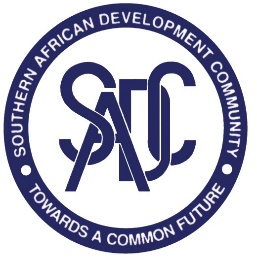 COMUNIDADE DE DESENVOLVIMENTO DA ÁFRICA AUSTRALANÚNCIO DE VAGASDirector do Desenvolvimento Industrial e Comércio - Categoria 2Finalidade do cargo: Sob a supervisão do Secretário Executivo Adjunto para Integração Regional, o titular é responsável pela tomada de decisões de nível superior, gestão corrente e direcção estratégica do cluster de desenvolvimento industrial e comércio do Secretariado.Funções e responsabilidadesLiderança estratégica Coordenar o processo de formulação, implementação e monitoria de políticas, estratégias, regras, regulamentos, sistemas e procedimentos pertinentes para a DirecçãoIdentificar e recomendar especificações para a revisão, instalação e implementação de sistemas informatizadosliderar o processo de formulação de planos de alta qualidade e orçamentos para a direcção, assegurando a sua congruência com os objectivos institucionais a curto e a longo prazo;Fornecer liderança estratégica e técnica, bem como aconselhamento na área central de desenvolvimento industrial e comércio, incluindo normas e qualidade, no que diz respeito ao seguinte:Formulação e revisão das secções relevantes do RISDPCoordenar, monitorizar e rever a implementação da Estratégia e Roteiro para a Industrialização da SADC (2015 - 2063):Coordenar, rever e monitorizar os protocolos relevantes na Indústria e Comércio elaboração, revisão, alinhamento / harmonização e implementação de políticas, estratégias, regulamentos, normas, etc.coordenação e facilitação do processo de formulação, revisão, execução, monitorização e avaliação de programas recolha, análise, partilha, disseminação e notificação de dados e informaçõesprodução de documentos e relatórios para divulgação junto de instituições e órgãos de decisão em matéria de política da SADC promoção do trabalho da SADC em fóruns regionais e internacionais Orientar a equipa na organização de reuniões e conferências de alto nívelAssegurar o cumprimento pela Direcção das normas legais e regulamentares relevantes e das políticas internas na execução das suas actividades criar parcerias de benefício mútuo e relações de confiança com principais parceiros e partes interessadas externas essenciais e servir de elo de ligação com importantes actores interessados externos; manter contactos com as principais partes interessadas, sempre que necessário;Analisar situações problemáticas e propor soluções para garantir a eficiência, a eficácia e o crescimento a nível de DirecçãoManter-se devidamente informado sobre o contexto operacional do Secretariado para que a Direcção possa adaptar-se às necessidades de mudança organizativaTomar decisões sobre as prioridades dos projectos e controlar a afectação orçamental com vista a optimizar o retorno sobre a despesa e apoiar a estratégia da DirecçãoAssegurar que as recomendações de auditoria relativas à Direcção sejam devidamente implementadasassumir o cargo de Secretário de qualquer comité interno ou grupo de trabalho, em função das necessidades;exercer poderes de aprovação em todas as matérias, de acordo com o documento "Delegação de poderes";dar contributos e apoiar o Executivo do Secretariado no âmbito de: definição de objectivos gerais, estratégias, planos e objectivos específicos consistentes com as políticas da organização; Assegurar a implementação de planos organizacionais e monitorizar os resultados em relação às metas determinação, fornecimento, manutenção e reavaliação dos recursos e infra-estruturas necessários para a realização das actividades da organização; realização de pesquisas nas áreas focais relevantes da integração regional; avaliações comparativas e a sensibilização sobre as melhores práticas.Desempenhar todas as demais funções que lhe forem atribuídas.Gestão de PessoasRealizar reuniões regulares de ligação da Direcçãocapacitar, liderar e motivar os subordinados na promoção de uma equipa bastante produtiva;Assegurar o cumprimento e a conformidade da equipa com todos os valores, políticas, normas e requisitos estatutários relevantes do Secretariado criar um local de trabalho positivo e estimulante e uma cultura de equipa no seio da direcção;assegurar o recrutamento, a formação, o desenvolvimento, o apoio, a supervisão, o acompanhamento, a motivação e a avaliação dos quadros superiores da direcção.Requisitos Exigidos para o CargoHabilitações literáriasPelo menos um Mestrado em Desenvolvimento Industrial, Comércio, Economia ou qualquer outra área relacionada de uma instituição reconhecida, um Doutoramento será uma vantagem adicionalConhecimentos EspecializadosLiderança e GestãoConhecimento em planeamento integrado, orçamentação, desenvolvimento, administração e processos e sistemas de monitorização de programasBons conhecimentos de informática na óptica do utilizador e dos softwares informáticos relevantes para o cargoExperiência Profissional Possuir, pelo menos, 10 a 15 anos de experiência profissional no sector de industria e desenvolvimento/comércio, bem como na definição de políticas, planeamento e na formulação, coordenação e implementação de programas no sector público ou privadoPelo menos 5 a 10 anos de experiência num cargo Sénior de Direcção, com experiência em elaboração e gestão de orçamentos e de contratação, formação, desenvolvendo, supervisão e avaliação de pessoalHabilidades RequeridasCapacidade de comunicação e de fazer apresentaçõesCapacidade de gestãoCapacidade de tomada de decisõesEspírito empreendedor e perspicácia empresarialAptidões interpessoaisCapacidade de liderançaCapacidade de orientação e tutoria profissional de quadrosNegociação, persuasão, advocacia e habilidades de construção de relacionamentos;Capacidade organizativa (planificação, elaboração de orçamentos, definição de prioridades no trabalho, gestão do tempo)Capacidade de pesquisa, de análise e de resolução de problemasCapacidade de planificação estratégicaCompetências exigidasCapacidade de aplicar estilos/métodos interpessoais para desenvolver, motivar e habilitar o pessoal individualmente para a consecução dos objectivos preconizadosTer capacidade de manter a qualidade e cumprir prazos mesmo trabalhando sob pressãoTer capacidade de motivar e influenciar positivamente as pessoas, e criar um clima onde as pessoas querem fazer o seu melhorPensamento conceptual e prático Estar focado no clienteDecisivoCapacidade comprovada de apresentar e apoiar ideias num meio internacional ou multicultural; Ter capacidade comprovada de trabalhar em diferentes domínios / sectoresTer consciência organizacional, com um grau de entendimento sobre como motivar a organização para pôr as coisas em prática Manter a confidencialidade e o respeito pelas situações sensíveis; Ser politicamente esclarecido, ou seja, ter capacidade de reconhecer as políticas internas e externas que afectam o trabalho do Secretariado e agir em conformidadeProfissionalismo e aderência à boa ética de trabalhoCapacidade de questionar as abordagens convencionais e incentivar a adopção de novas ideias e inovações para propiciar o progressoSer resiliente e ter motivação pessoal e espírito de iniciativaSer orientado para os resultados e o bom desempenhoSer visionário, pensar e agir estrategicamenteChefe para Assuntos do Género – Categoria 3Principal finalidade do cargoO titular será responsável por tomar decisões ao nível sénior, pela gestão quotidiana e orientação estratégica do cluster dos assuntos do género e desenvolvimento social e humano do Secretariado, em conformidade com o RISDP.Atribuições e ResponsabilidadesLiderança estratégica Orientar e liderar o processo de formulação, revisão e implementação de políticas, estratégias, regras, regulamentos, sistemas e procedimentos pertinentes para a DirecçãoIdentificar e recomendar especificações para a revisão, instalação e implementação de sistemas informatizadosliderar o processo de formulação de planos de alta qualidade e orçamentos para a direcção, assegurando a sua congruência com os objectivos institucionais a curto e a longo prazo;Assegurar a liderança e a prestação de assessoria estratégica e técnica nas áreas de género e desenvolvimento social e humano, nos seguintes aspectos:Formulação e revisão das secções relevantes do RISDPelaboração, revisão e acompanhamento da adopção de protocolos pelos Estados-Membroselaboração, revisão, alinhamento / harmonização e implementação de políticas, estratégias, regulamentos, normas, etc.coordenação e facilitação do processo de formulação, revisão, execução, monitorização e avaliação de programas recolha, análise, partilha, disseminação e notificação de dados e informaçõesprodução de documentos e relatórios para divulgação junto de instituições e órgãos de decisão em matéria de política da SADC promoção do trabalho da SADC em fóruns regionais e internacionais Orientar a equipa na organização de reuniões e conferências de alto nívelAssegurar o cumprimento pela Direcção das normas legais e regulamentares relevantes e das políticas internas na execução das suas actividades criar parcerias de benefício mútuo e relações de confiança com principais parceiros e partes interessadas externas essenciais e servir de elo de ligação com importantes actores interessados externos; manter contactos com as principais partes interessadas, sempre que necessário;Analisar situações problemáticas e fornecer soluções para garantir a eficiência, a eficácia e o crescimento da DirecçãoManter-se devidamente informado sobre o contexto operacional do Secretariado para que a Direcção possa adaptar-se às necessidades de mudança organizativaTomar decisões sobre as prioridades dos projectos e controlar a afectação orçamental com vista a optimizar o retorno sobre a despesa e apoiar a estratégia da DirecçãoAssegurar que as recomendações de auditoria relativas à Direcção sejam devidamente implementadas assumir o cargo de Secretário de qualquer comité interno ou grupo de trabalho, em função das necessidades;exercer poderes de aprovação em todas as matérias, de acordo com o documento "Delegação de poderes";dar contributos e apoiar o Executivo do Secretariado no âmbito de: definição de objectivos gerais, estratégias, planos e objectivos específicos consistentes com as políticas da organização; Assegurar a implementação de planos organizacionais e monitorizar os resultados em relação às metas determinação, fornecimento, manutenção e reavaliação dos recursos e infra-estruturas necessários para a realização das actividades da organização; realização de pesquisas nas áreas focais relevantes da integração regional; avaliações comparativas e a sensibilização sobre as melhores práticas.Desempenhar quaisquer outras funções que forem delegadas pelo Secretário Executivo Adjunto para a Integração Regional em Exercício e pelo Secretário ExecutivoGestão de PessoasRealizar reuniões de trabalho regulares ao nível da Direcção capacitar, liderar e motivar os subordinados na promoção de uma equipa bastante produtiva;Assegurar o cumprimento e a conformidade da equipa com todos os valores, políticas, normas e requisitos estatutários relevantes do Secretariado criar um local de trabalho positivo e estimulante e uma cultura de equipa no seio da direcção;assegurar o recrutamento, a formação, o desenvolvimento, o apoio, a supervisão, o acompanhamento, a motivação e a avaliação dos quadros superiores da direcção.Qualificações e ExperiênciaHabilitações académicas	Possuir, pelo menos, o Grau de Mestrado em Ciências Sociais obtido numa instituição reconhecidaConhecimentos EspecializadosConhecimento em planeamento integrado, orçamentação, desenvolvimento, administração e processos e sistemas de monitorização de programasBons conhecimentos de informática na óptica do utilizador e dos softwares informáticos relevantes para o cargoExperiência Profissional	Possuir, pelo menos, 15 a 20 anos de experiência profissional na definição de políticas, planeamento e na formulação, coordenação e implementação de programas no sector público ou privadoPelo menos 5 anos de experiência num cargo de direcção superior, com experiência em elaboração e gestão de orçamentos e de contratação, formação, desenvolvendo, supervisão e avaliação de pessoalHabilidades RequeridasCapacidade de comunicação e de fazer apresentaçõesCapacidade de gestão de conflitosCapacidade de tomada de decisões;Espírito empreendedor e perspicácia empresarialAptidões interpessoaisCapacidade de liderançaCapacidade de orientação e tutoria profissional de quadrosNegociação, persuasão, advocacia e habilidades de construção de relacionamentos;Capacidade organizativa (planificação, elaboração de orçamentos, definição de prioridades no trabalho, gestão do tempo)Capacidade de pesquisa, de análise e de resolução de problemasCapacidade de planificação estratégicaCompetências exigidasCapacidade de aplicar estilos/métodos interpessoais para desenvolver, motivar e habilitar o pessoal individualmente para a consecução dos objectivos preconizadosTer capacidade de manter a qualidade e cumprir prazos mesmo trabalhando sob pressãoTer capacidade de motivar e influenciar positivamente as pessoas, e criar um clima onde as pessoas querem fazer o seu melhorPensamento conceptual e prático Estar focado no clienteDecisivoCapacidade comprovada de apresentar e apoiar ideias num meio internacional ou multicultural; Ter capacidade comprovada de trabalhar em diferentes domínios / sectores Ter consciência organizacional, com um grau de entendimento sobre como motivar a organização para pôr as coisas em prática Manter a confidencialidade e o respeito pelas situações sensíveis; Ser politicamente esclarecido, ou seja, ter capacidade de reconhecer as políticas internas e externas que afectam o trabalho do Secretariado e agir em conformidadeProfissionalismo e aderência à boa ética de trabalhoCapacidade de questionar as abordagens convencionais e incentivar a adopção de novas ideias e inovações para propiciar o progressoSer resiliente e ter motivação pessoal e espírito de iniciativaSer orientado para os resultados e o bom desempenhoSer visionário, pensar e agir estrategicamenteChefe da Unidade de TIC – Categoria 3Objectivo do cargo: Mobilizar as TIC em apoio ao cumprimento dos objectivos do Secretariado da SADC e ao seu funcionamento efectivo e eficienteGerir os esforços e o desempenho da equipaFunções e ResponsabilidadesGestão de sistemas de informação e prestação de apoio informáticoLiderar o processo de planificação a longo prazo para a utilização das TIC no Secretariado e assegurar a implementação de programas e planos na área das TIC em apoio ao seu funcionamento.Verificar se todas as infra-estruturas, serviços e aplicações da rede das TIC estão operacionaisAssegurar que as necessidades dos usuários das TIC são identificadas e comunicadas aos criadores de sistemas e que são implementados sistemas apropriadosSupervisionar o desenvolvimento de sistemas de tecnologias de informaçãoGerir a arquitectura de tecnologias de informação da OrganizaçãoConduzir o processo de elaboração do plano de substituição de activos das TICMonitorizar a utilização dos sistemas e recomendar medidas correctivas pertinentesSupervisionar a elaboração de cadernos de encargos para a subcontratação de serviços e supervisionar o processo de contratação pública para contratar provedores de serviços no domínio de tecnologias de informação (TI)Gerir projectos de TI e provedores de serviços terceirizados de TI e assegurar o cumprimento dos termos de acordos de nível de serviçosSupervisionar a manutenção e apoio continuados das redes e serviços, bases de dados e sistemas de informaçãoProvidenciar orientações aos técnicos de TI relativamente a soluções para resolver problemas relacionados com o hardware e softwareCoordenar a provisão de formação aos utilizadores finaisDirigir o processo da estabelecimento e implementação de padrões/práticas de segurança das TILiderar o processo de elaboração e implementação de um plano de recuperação para as tecnologias de informação em caso de calamidadeOrientar os subordinados a manter um inventário actualizado e exacto do hardware, software e recursos tecnológicosOrientar a realização de uma actualização e modernização continuadas do sítio web/portal do SecretariadoColaborar com os auditores na auditoria aos sistemas de informaçãoAssessorar ou trabalhar com as direcções do Programa na implementação de projectos relacionados com as TIC para o desenvolvimento socioeconómico e a integração regionalGestão da UnidadeDesenvolver, actualizar e implementar políticas, estratégias, processos, sistemas e procedimentos para o cumprimento efectivo dos objectivos da UnidadeParticipar na formulação da Estratégia InstitucionalElaborar planos e orçamentos a curto e longo prazos para a Unidade, monitorizar os progressos registados, assegurar a aderência aos planos e orçamentos e avaliar o desempenho numa base regularGerir o orçamento alocado à Unidade, a fim de garantir uma utilização óptimaConcretizar a missão, as metas e os objectivos da Unidade e apresentar relatórios de balanço ao Superior HierárquicoAssegurar a conformidade da equipa com todos os valores, políticas e normas relevantes do Secretariado, bem como com os requisitos estatutáriosCriar um ambiente de trabalho positivo e uma cultura de trabalho em equipa, assim como um clima que atraia, retenha e motive funcionários de alta qualidadePlanificar as actividades da Unidade e manter uma supervisão directa das suas operações e dos funcionários em termos de: (a) plano de trabalho; (b) definição das necessidades em termos de recursos e de pessoal; (c) alocação edelegação de tarefas; e (d) recrutamento, formação, desenvolvimento,apoio, supervisão, orientação, motivação e avaliação do pessoalPesquisar e adoptar as melhores práticas na sua própria área de actividade, emanter um elevado nível de conhecimentos, a fim de exercer com eficácia asfunções do postoDesempenhar outras funções que lhe forem superiormente incumbidasRequisitos exigidos para o CargoHabilitações AcadémicasPossuir, no mínimo, um grau de Mestrado num domínio relacionado com a informática (ciências da computação, tecnologias da informação), obtido numa instituição de ensino superior reconhecidaCertificação ProfissionalCertificação profissional em governação das TICertificação profissional em gestão de programas/projectosCertificação profissional em gestão de serviços de TI (desejável)Conhecimentos EspecializadosConhecimentos de governação de TI, de gestão de serviços de TI,de gestão de programas/projectos e de sistemas de planeamento dos recursos empresariais (PRE).Experiência Profissional Possuir, no mínimo, 10 -15 anos de experiência de trabalho ao nível de uma pós-graduação na área das TI, de preferência no sector público ou privado ou numa organização regional ou internacional, dos quais 4 anos de experiência num cargo de chefiaAptidões exigidas para o CargoCapacidade de comunicação e de fazer apresentaçõesCapacidade de gestão de conflitosCapacidade de tomada de decisõesRelacionamentos interpessoaisCapacidade de liderançaCapacidade de orientação e acompanhamento profissionalCapacidade de negociação, persuasão, advocacia, trabalho em rede e estabelecimento de relaçõesCapacidade organizativa (planificação, elaboração de orçamentos, gestão do tempo, definição de actividades prioritárias)Capacidade de pesquisa, de análise e de resolução de problemasCapacidade de trabalhar em equipaCompetências exigidas para o CargoCapacidade de aplicar estilos/métodos interpessoais para desenvolver, motivar e capacitar indivíduos para a consecução dos objectivos almejadosCapacidade de manter a qualidade, mesmo trabalhando sob pressão, e de cumprir os prazos estabelecidosCapacidade de motivar e influenciar pessoas positivamente e de criar um clima que possa estimular as pessoas a darem o seu melhorPensamento conceptual e práticoFocado no clienteDeterminaçãoCapacidade comprovada de trabalhar num ambiente internacional, multicultural e eminentemente políticoSensibilidade institucional e saber como envolver os diferentes intervenientes da Organização na realização de tarefasSaber preservar a confidencialidade e respeitar situações sensíveisMetódico, organizado e capaz de ter uma visão global das coisas sem perder de vista os detalhesProfissionalismo e cumprimento das normas de deontologia profissionalQuestionar o status quo ou abordagens convencionais e incentivar novas ideias e inovações, tendo em vista o progressoResiliente e com motivação pessoal e espírito de iniciativaOrientado para os resultados e para o desempenhoVisionário, capacidade de pensar e agir estrategicamenteChefe da Unidade de Contratação Pública e Ex Ante – Categoria 3Finalidade do cargoSer responsável pela garantia da qualidade do processo de contratação pública e da documentação associada (conforme o nome sugere, auditoria antes de um evento), em conformidade com os procedimentos estabelecidos (Política e as Directrizes de Contratação Pública e Subvenções da SADC), assegurando simultaneamente a eficiência e eficácia, transparência, equidade, responsabilidade, padrões éticos e promoção da concorrênciaSupervisionar a actividade da equipa sob a responsabilidade deste cargoFunções e responsabilidadesPrestar assessoria e orientação em matéria de contratação pública de bens, obras e serviços relativamente a todos os aspectos da função de contratação públicaPlanificar e monitorizar a qualidade dos resultados intermédios do trabalho, revendo todas as contratações públicas antes da execução para verificar a sua adequação, plenitude e exactidãoAssegurar que todos os documentos de solicitação preparados pela Unidade de Contratação Pública de Bens, Obras e Serviços estão em conformidade com a Política e Directrizes da Contratação Pública do Secretariado Participar na formulação/revisão da estratégia, política, procedimentos, regulamentos e planos de contratação pública de bens, obras e serviçosAnálise independente do parecer prestado pelos Comité de Adjudicação de Contratos Públicos sobre o processo de concurso público ao Secretário ExecutivoPrestar apoio adequado em termos de contratação pública a quaisquer processos de recurso judicial interposto pelos fornecedoresMinistrar acção de formação no local de trabalho aos departamentos utilizadores em técnicas, processos e sistemas de contratação pública de bens, obras e serviçosAjudar no desenvolvimento das Especificações Técnicas e Termos de Referência, e analisá-los para o cumprimento das políticas e directrizes de contratação de bens, obras e serviços da SADC e das melhores práticasAssegurar que todos os documentos contratuais tenham sido revistos pelos Serviços Financeiros e Jurídicos antes de serem enviados para execuçãoAssistir e prestar apoio ao Director de Gestão de Riscos de Auditoria Interna durante a auditoria Ex-PostApoiar a Unidade de Contratação Pública de Bens, Obras e Serviços durante a Auditoria Ex-PostRever os critérios de elegibilidade, qualificação, avaliação e adjudicação, visando a observância dos procedimentos de contratação públicaParticipar nas Avaliações de Concursos Públicos como Observador, a fim de assegurar o cumprimento das regras e procedimentosGestão da Unidade Programar as actividades, atribuir e delegar tarefas aos subordinadosSupervisionar os subordinados e o seu trabalho, e avaliar o seu desempenho profissionalPrestar aconselhamento e orientação, sempre e quando necessário, aos subordinadosPrestar serviços de qualidade em conformidade com os acordos de nível de serviçoPreparar relatórios de balanço para o Secretário Executivo, sempre que considerado necessárioPesquisar e adoptar as melhores práticas na sua área de trabalho e manter um alto nível de conhecimentos para exercer com eficácia as funções que se enquadram no âmbito deste cargoRealizar outras actividades que lhe sejam incumbidas pelo Secretário ExecutivoRequisitos exigidos pelo cargoQualificações e habilitações literáriasPossuir, no mínimo, um grau de Mestrado em contratação de empreitada de obras, fornecimento de bens e prestação de serviços ou num ramo relacionado concedido por uma instituição reconhecidaCertificação profissionalGestão da contratação de obras, bens e serviços ou  Profissional certificado em contratação pública de bens, obras e serviçosConhecimentos especializadosConhecimento comprovado e comando especializado de todas as principais facetas das políticas e práticas de contratação de empreitadas de obras, fornecimento de bens e prestação de Serviços como aplicadas num gama alarga de sectores técnicosPrincípios, práticas e técnicas de auditoria à contratação públicaCompetência no uso de computadores e de programas informáticos pertinentes ao cargoExperiência	Possuir, no mínimo, 10 anos de experiência num cargo similar na realização da contratação pública de bens, obras e serviços numa grande organização, quer no sector público, quer numa organização regionalPossuir experiência na elaboração e revisão de políticas e orientações em matéria de contratação pública para grandes organizaçõesPossuir experiência na coordenação de projectos agrícolas seria uma vantagem adicionalPossuir experiência mínima de 4 anos de trabalho num cargo de direcção hierárquica da área em questãoAptidões exigidasCapacidade de comunicação e de fazer apresentaçõesHabilidades interpessoaisCapacidade de prestar orientação profissional e tutoriaNegociação, ligação em rede e habilidades de construção de relacionamentosCapacidade organizacional (planificação, orçamentação, gestão do tempo, definição das actividades prioritárias)Competências de pesquisa, analítica e resolução de problemasAptidões de supervisãoCompetências exigidasAplicar estilos/métodos interpessoais para desenvolver e motivar o pessoalCapaz de manter a qualidade do trabalho, mesmo sob pressão, e cumprir com os prazosCapacidade de motivar e influenciar positivamente as pessoas e de criar um ambiente onde as pessoas tenham vontade de fazer o seu melhorPensamento conceptual e práticoCentrado no clienteDecisivoDemonstrar capacidade de trabalhar de forma independente e em grande parte sem supervisãoManter a confidencialidade e o respeito pelas situações sensíveisMetódico e organizado, com um elevado nível de atenção aos detalhesTer consciência organizacional, com um grau de entendimento sobre como motivar a organização para pôr as coisas em práticaSer dotado de um alto grau de profissionalismo e observar a boa ética profissionalTer capacidade de questionar o status quo/abordagens convencionais e incentivar a adopção de novas ideias e inovações para propiciar o progressoSer resiliente e possuir motivação pessoal e automotivaçãoSer orientado para os resultados e o desempenhoCapacidade de trabalhar em equipaOficial Superior de Programas – Transportes - Categoria 4Objectivo do Cargo:Facilitar e coordenar o desenvolvimento, implementação e monitorização e avaliação de políticas e programas em apoio à integração regional, de modo a assegurar a disponibilidade e o acesso universal a sistemas de infra-estruturas de transportes suficientes, integrados, eficientes e eficazes em termos de custos, bem como a provisão de serviços sustentáveis na RegiãoGerir os esforços e o desempenho da equipa sob a responsabilidade do Oficial Superior de Programas.Funções e ResponsabilidadesFormulação e Harmonização de PolíticasEncomendar e coordenar pesquisas ou estudos para identificar as lacunas existentes nas estratégias, políticas e regulamentos de transportes na RegiãoCoordenar o desenvolvimento, reforço e harmonização de estratégias, políticas, regulamentos, normas e sistemas de transportesCoordenar a aprovação e adopção de estratégias, políticas, regulamentos, normas e sistemas de transportes pelas Estruturas da SADCFacilitar a implementação das estratégias, políticas, regulamentos, normas e sistemas de transportes nos Estados-MembrosCoordenar a elaboração, avaliação e monitorização do processo de execução ou transposição de Protocolos relevantes sob a alçada desta UnidadePesquisa e Divulgação de InformaçãoGerir a recolha de dados e informações relevantes para esta área de intervençãoIdentificar áreas prioritárias de pesquisa, encomendar estudos e usar ou interpretar os resultados como base de referência para o processo de planificaçãoCoordenar o desenvolvimento e a manutenção de uma base de dados centralizada nesta área de intervençãoGerir a divulgação de dados relevantes através do sítio web da SADC ou através de relatórios às instituições da SADCPlanificação e Programação EstratégicasIdentificar áreas-chave de intervenção para promover a cooperação e a integração regionais, e para facilitar a interconectividadeCoordenar a elaboração de planos/programas de acção estratégicos de curto, médio e longo prazos, isto é, o Plano Reitor de Desenvolvimento de Infra-estruturas Regionais (RIDPM), Planos Estratégicos de Corredores Regionais, etc.Facilitar a adopção de planos estratégicos pelas várias estruturas de definição de políticasRealizar avaliações periódicas dos planos estratégicosElaborar o plano anual de actividades do sector de infra-estruturas de transportesFacilitar e coordenar a implementação do plano de reforço de capacidades para a concepção, desenvolvimento, implementação, manutenção e operações de redes, programas e projectos de infra-estruturas de transportes nos Estados-Membros; monitorizar e avaliar o sucesso das intervençõesDesenvolver projectos ou programas para implementar o Plano EstratégicoApoiar a mobilização de recursos para a implementação de programas, sempre que necessário e em colaboração com a Direcção de Planificação de Políticas e Mobilização de Recursos (PPRM)Tomar medidas tendentes a promover e reforçar Parcerias Público-Privadas para o desenvolvimento, financiamento e operacionalização de infra-estruturas dos TransportesImplementação de ProgramasCoordenar a preparação de projectos de infra-estruturas dos transportes para assegurar a disponibilidade de projectos susceptíveis de atrair financiamentoFacilitar a implementação de programas e projectos relacionados com infra-estruturas de transportes, com a seguinte finalidade:Desenvolver, construir, fazer a manutenção e reabilitar redes de infra-estruturas dos transportes regionais ao longo dos corredores regionaisEstabelecer e/ou reforçar instituições e quadros regionais para a coordenação de infra-estruturas e serviços dos transportesGerir o pessoal afecto a projectos e nas consultoriasDefinir e acordar sobre indicadores e critérios, em consonância com o sistema de Monitorização e Avaliação da SADC para a monitorização do processo de execução dos projectos de transportes nos Estados-MembrosMonitorizar a execução dos programas ou projectos de transportes e avaliar o seu impactoPreparar relatórios, documentos e a agenda anotada para submissão a várias estruturas de definição de políticas da SADCParticipar na elaboração do Relatório Anual da SADCPartilhar informações sobre o impacto e as lições colhidas dos programas dos transportesIdentificar e estabelecer relações com intervenientes externos (por exemplo, agências de desenvolvimento, organizações de pesquisa em matéria de políticas) que sejam cruciais para cumprir os objectivos e o programa da UnidadeEstabelecer ligações com outras direcções para assegurar a integração de questões transversais (por exemplo, Questões de Género, VIH/SIDA, Pobreza, TIC, DTS, etc.) nos respectivos programasAssegurar uma planificação e programação conjuntas ou compartilhadas de programas que tenham implicações ou ligações transversais com outras unidades de programas no SecretariadoPrestação de Serviços às Reuniões e Workshops dos Comités Técnicos e das Estruturas de Definição de Políticas RelevantesPreparar relatórios, documentos e a agenda anotada para submissão a várias estruturas de definição de políticas da SADCEstabelecer ligação com a Unidade de Serviços de Conferências para (a) organizar todas as questões logísticas para a realização de reuniões e workshops; e (b) processar ou produzir a documentação necessária para as reuniões e conferências, incluindo apresentaçõesFacilitar reuniões e workshops dos Comités Técnicos, sempre que necessárioElaborar actas das reuniões técnicas e de definição de políticas, incluindo comunicados das reuniões de definição de políticasRepresentação e Promoção do Programa Regional de Infra-estruturas de Transportes da SADCOrganizar um diálogo estratégico sobre questões-chave de política com as partes interessadas na RegiãoParticipar em reuniões regionais, continentais e internacionais relevantes e estratégicas; promover e fazer apresentação da Agenda de Infra-estruturas de Transportes da SADC nesses fórunsTrabalhar em estreita colaboração com a Unidade de Comunicação e Relações Públicas para promover a carteira do programa regional de infra-estruturas de transportes, a carteira de projectos, projectos específicos e o impacto do programaGestão da UnidadeDesenvolver, actualizar e implementar políticas, estratégias, processos, sistemas e procedimentos para o cumprimento efectivo dos objectivos da UnidadeParticipar na formulação da Estratégia InstitucionalElaborar planos e orçamentos a curto e longo prazos para a Unidade, monitorizar os progressos alcançados, assegurar a aderência a tais planos e orçamentos e avaliar o desempenho numa base regularGerir o orçamento alocado à Unidade, a fim de garantir uma utilização óptimaConcretizar a missão, as metas e os objectivos da Unidade e apresentar relatórios de balanço ao Superior HierárquicoAssegurar a conformidade da equipa com todos os valores, políticas e normas relevantes do Secretariado, bem como com os requisitos estatutáriosCriar um ambiente de trabalho positivo e uma cultura de trabalho em equipa, assim como um clima que atraia, retenha e motive funcionários de alta qualidadePlanificar as actividades da Unidade e manter uma supervisão directa das suas operações e dos funcionários em termos de: (a) plano de trabalho; (b) definição das necessidades em termos de recursos e de pessoal; (c) alocação e delegação de tarefas; e (d) recrutamento, formação, desenvolvimento, apoio, supervisão, orientação, motivação e avaliação do pessoalPesquisar e adoptar as melhores práticas na sua área de trabalho e manter um alto nível de conhecimentos para exercer com eficácia as funções que se enquadram no âmbito deste cargoDesempenhar outras funções que lhe forem superiormente incumbidas.Requisitos exigidos para o CargoHabilitações AcadémicasPossuir, no mínimo, um grau de Mestrado em Economia/Engenharia/Planificação dos Transportes, obtido numa instituição de ensino superior reconhecidaConhecimentos EspecializadosConhecimentos e compreensão da planificação, orçamentação, formulação, administração e monitorização de programas integrados dos Transportes.Bons conhecimentos de informática na óptica do utilizador e dos softwares informáticos relevantes para o cargoExperiência Profissional Pelo menos 10 a 15 anos de experiência profissional similar em infra-estruturas de transportes no sector público ou privado ou numa organização regional ou internacional,dos quais 4 anos de experiência num cargo de chefiaAptidões exigidas para o CargoCapacidade de comunicação e de fazer apresentaçõesCapacidade de gestão de conflitosCapacidade de tomada de decisõesConhecimentos sobre relações internacionaisRelacionamentos interpessoaisCapacidade de liderançaCapacidade de orientação e acompanhamento profissionalCapacidade de negociação, persuasão, advocacia, trabalho em rede, estabelecimento de relações e aptidões de gestão das partes interessadasCapacidade organizacional (planificação, orçamentação, definição das actividades prioritárias, gestão do tempo)Capacidade de pesquisa, de análise e de resolução de problemasCapacidade de desenvolvimento de estratégias e políticasCapacidade de trabalhar em equipaCompetências exigidas para o CargoCapacidade de aplicar estilos/métodos interpessoais para desenvolver, motivar e capacitar indivíduos para a consecução dos objectivos almejadosCapacidade de manter a qualidade, mesmo trabalhando sob pressão, e de cumprir os prazos estabelecidosCapacidade de motivar e influenciar pessoas positivamente e de criar um clima que possa estimular as pessoas a darem o seu melhorPensamento conceptual e práticoFocado no clienteDeterminaçãoCapacidade comprovada para trabalhar harmoniosamente, apresentar e angariar apoios para as suas ideias num meio internacional, multicultural e eminentemente políticoSensibilidade institucional e saber como envolver os diferentes intervenientes da Organização na realização de tarefasSaber preservar a confidencialidade e respeitar situações sensíveis  Oficial Sénior de Programas de Turismo - Categoria 4	 Oficial Sénior de Programas de Meteorologia - Categoria 4Finalidade do Posto: Sob a supervisão do Director da Direcção de Infra-estruturas, competirá ao titular facilitar e coordenar o desenvolvimento, a implementação e a monitorização e avaliação de políticas e programas de apoio na área de meteorologia e alterações climáticas na Região e gerir as actividades e o desempenho do pessoal sob a responsabilidade do Oficial Sénior de ProgramasFunções e ResponsabilidadesFormulação e Harmonização de PolíticasEncomendar e coordenar a realização de pesquisas ou estudos para identificar as lacunas existentes nas políticas e regulamentação sobre meteorologia na RegiãoCoordenar a formulação, o reforço e a harmonização de políticas e regulamentação aplicáveis à área de meteorologiaCoordenar a aprovação e a adopção pelas estruturas da SADC de políticas e regulamentação aplicáveis à área de meteorologiaFacilitar a implementação de políticas e regulamentação da área de meteorologia nos Estados-MembrosCoordenar a elaboração, a avaliação e a monitorização do processo de implementação ou transposição para o ordenamento jurídico interno de protocolos relevantes sob a alçada da UnidadePesquisa e Divulgação de InformaçãoSupervisionar a recolha de dados relevantes para esta área focal, com o recurso a técnicas de pesquisa primária e secundária Identificar áreas prioritárias de pesquisa, encomendar pesquisas nessas áreas e usar os resultados como base do processo de planificação Coordenar o desenvolvimento e a manutenção de uma base de dados ou observatório nesta área focal específica Supervisionar a publicação dos resultados ou dados de pesquisa, através do sítio Web da SADC, de meios de comunicação de massa ou de relatórios apresentados às Instituições da SADCPlanificação, Programação e Implementação EstratégicaIdentificar áreas-chave de intervenção para promover a cooperação e a integração regionais em matérias relativas ao clima e meteorologiaCoordenar a elaboração de planos estratégicos ou programas de acção a curto, médio e longo prazos para o sector facilitar a adopção de planos estratégicos pelos vários órgãos de decisão em matéria de políticasRealizar avaliações periódicas dos planos estratégicos Elaborar o plano anual de actividades para o sector de clima e meteorologiaFacilitar e coordenar a implementação de acções de capacitação dos Serviços Meteorológicos e / ou Hidrológicos Nacionais (SMHN) e dos utentes dos serviços de previsão e informação sobre o tempo nos Estados-Membros da SADC; monitorizar e avaliar o sucesso das intervençõesCoordenar a elaboração de orientações técnicas sobre o tempo e a meteorologia e partilhar com os profissionais competentes nos Estados-MembrosConceber projectos / programas relevantes para a implementação do Plano Estratégico e facilitar a sua execuçãoFacilitar a criação e o reforço dos Serviços Climáticos Regionais e Nacionais, e de Centros de Excelência Regionais para a investigação e formação em Meteorologia, etc.Definir e buscar consenso sobre indicadores, sistemas e critérios de monitorização, e utilizá-los para monitorizar a implementação nos Estados-MembrosMonitorizar a implementação de programas ou projectos e avaliar o seu impactoPreparar relatórios, documentos e agendas anotadas para a sua remessa a várias estruturas de decisão sobre políticas da SADCDar o seu contributo na elaboração do Relatório Anual da SADCPartilhar informação sobre o impacto e as lições colhidas dos programas Identificar e criar relacionamentos com partes interessadas externas (por exemplo, agências de desenvolvimento e organizações envolvidas em pesquisa sobre políticas) que são cruciais para a materialização dos objectivos e programas da Unidade Coordenar com outras direcções para assegurar a integração de questões transversais (como Questões de Género, VIH/SIDA, Pobreza, TIC, IST, etc.) nos respectivos programasAssegurar uma planificação e programação conjunta e sinergética de programas que tenham implicações ou ligações transversais com outras unidades executoras de programas no SecretariadoSempre que necessário, coordenar com a Unidade de Redução do Risco de Calamidades (DRR) em matérias relacionadas com as calamidades causadas pelo tempo (meteorologia) e pelas alterações climáticasPrestação de Serviços de Apoio às Comissões, Reuniões e Workshops Técnicas e sobre Políticas RelevantesElaborar propostas de documentos técnicos para debate, divulgação e publicaçãoCoordenar com a Unidade dos Serviços de Conferências na (a) organização de todas as questões logísticas para a realização de reuniões e workshops; e (b) no processamento ou produção da documentação necessária para as reuniões e conferências, incluindo apresentações Facilitar o trabalho de comissões, reuniões e workshops técnicos, sempre que necessário Elaborar actas das reuniões técnicas e dos órgãos de definição de políticas, incluindo comunicadosRepresentação e Promoção dos Programas de Meteorologia e Alterações Climáticas da SADCOrganizar um diálogo estratégico sobre questões-chave com as partes interessadas na RegiãoParticipar em reuniões regionais, continentais e internacionais relevantes e estratégicas; promover e fazer apresentações sobre os programas de clima e alterações climáticas da SADC nestes fórunsTrabalhar em estreita colaboração com a Unidade de Comunicação e Relações Públicas para promover o portfólio de programas, a carteira de projectos, os projectos específicos e o impacto dos programas Gestão da Unidade Desenvolver, actualizar e implementar processos, sistemas e procedimentos para a materialização efectiva dos objectivos da Unidade Participar na formulação da Estratégia Institucional Elaborar planos e orçamentos a curto e a longo prazos para a Unidade, monitorizar o progresso, assegurar o cumprimento, e avaliar o desempenho numa base regular Gerir o orçamento alocado para garantir a sua utilização adequada Concretizar a missão, as metas e os objectivos da Unidade e apresentar relatórios de balanço ao DirectorGerir o pessoal da Unidade, o que inclui a alocação de trabalho, a formação, a promoção, a aplicação efectiva dos procedimentos e mecanismos de controlo internos e a resolução de problemas; avaliar o desempenho e fazer recomendações para a tomada de medidas pelos funcionários; motivar os funcionários a atingir um elevado grau de produtividade e desempenho Auxiliar as equipas de auditoria na avaliação desta função e implementar as recomendações de auditoria, sempre que forem formuladasPesquisar e adoptar as melhores práticas nas áreas especializadas de trabalho e manter um alto nível de conhecimento para o desempenho efectivo das actividades aliadas a esta funçãoDesempenhar outras funções que lhe forem atribuídasRequisitos Exigidos para o PostoQualificaçõesPossuir, pelo menos, o Grau de Mestrado em Meteorologia ou Ciências do Clima obtido numa instituição de ensino superior reconhecidaConhecimento EspecializadoConhecimentos adequados e entendimento de processos de planificação integrada, orçamentação, desenvolvimento, administração e monitorização de programas nas áreas de meteorologia e alterações climáticasCompetência no uso de computadores e de softwares informáticos relevantes para o cargoExperiência Profissional Pelo menos 10 a 15 anos de experiência de trabalho na pesquisa e/ou em aplicações na área de ciências do climaPelo menos 4 anos de experiência num posto de gestão operacionalHabilidades ExigidasCapacidade de comunicação e de fazer presentaçõesCapacidade de tomada de decisõesAptidões interpessoaisCapacidade de liderançaCapacidade de fazer orientação profissional e tutoriaCapacidade de negociação, persuasão, advocacia, trabalho em rede e estabelecimento de relaçõesCapacidade organizativa (planificação, elaboração de orçamentos, definição de prioridades no trabalho, gestão do tempo)Capacidade de fazer pesquisa, de análise e de resolução de problemasCapacidade de criação de espírito de equipaCompetências ExigidasTer capacidade de aplicar estilos/métodos interpessoais para desenvolver, motivar e habilitar o pessoal para a consecução dos objectivosTer capacidade de manter a qualidade e cumprir prazos mesmo trabalhando sob pressãoTer capacidade de motivar e influenciar positivamente as pessoas, e criar um clima onde as pessoas querem fazer o seu melhorPossuir um pensamento conceptual e prático Ser focado no clienteSer determinadoTer capacidade comprovada de apresentar e angariar apoio para as suas ideias num meio internacional ou multicultural Ter consciência organizacional, com um grau de entendimento sobre como motivar a organização para pôr as coisas em prática Ter capacidade de manter a confidencialidade e respeitar situações sensíveis Ser metódico e organizado e capaz de olhar para a globalidade, sem perder a atenção ao detalhe Ser politicamente esclarecido, ou seja, ter capacidade de reconhecer as políticas internas e externas que afectam o trabalho do Secretariado e agir em conformidadeSer dotado de um alto grau de profissionalismo e observar a boa ética profissionalTer capacidade de questionar as abordagens convencionais e incentivar a adopção de novas ideias e inovações para propiciar o progressoSer resiliente e possuir motivação pessoalSer orientado para os resultados e o bom desempenhoSer visionário, pensar e agir estrategicamenteOficial Sénior de Programas - Normas e Qualidade - Categoria 4Finalidade do cargo:Facilitar e coordenar a formulação, implementação, monitorização e avaliação (M&A) de políticas, estratégias e programas de qualidade destinados a alcançar sectores globalmente competitivos, produtivos e de alta qualidade que contribuam para o desenvolvimento socioeconómico sustentável, a redução da pobreza e a melhoria do padrão e da qualidade de vida em toda a Região da SADC.Gerir os esforços e o desempenho da equipa sob a responsabilidade do Técnico Superior de Programas.Formulação e Harmonização de PolíticasEncomendar e coordenar a realização de pesquisas e estudos para a identificação das lacunas em matéria de políticas, estratégias e regulamentação nos domínios das normas técnicas, regulamentos e infra-estruturas de qualidade em todos os Estados-MembrosCoordenar a formulação, o reforço e a harmonização de normas técnicas, regulamentos e infra-estruturas de qualidade Coordenar a aprovação e adopção pelas estruturas da SADC de normas e regulamentos técnicosFacilitar a implementação de normas e regulamentos técnicos nos Estados-MembrosCoordenar a elaboração, avaliação e monitorização do processo de implementação ou transposição dos Anexos relativos às BTC e às Medidas SPS do Protocolo da SADC sobre Trocas ComerciaisPesquisa e Divulgação de InformaçãoSupervisionar a recolha de dados relevantes em matéria de normas técnicas, regulamentos e infra-estruturas de qualidade na região, utilizando técnicas de investigação primária e secundária Identificar áreas prioritárias de pesquisa, encomendar pesquisas nessas áreas e usar os resultados como base do processo de planificação Coordenar o desenvolvimento e a manutenção de uma base de dados ou observatório nesta área focal específica Supervisionar a publicação dos resultados ou dados de pesquisa, através do sítio Web da SADC, meios de comunicação social ou relatórios apresentados às Instituições da SADCPlanificação e Programação EstratégicaIdentificar áreas-chave de intervenção necessárias e desenvolver intervenções específicas em prol de uma melhor implementação nos Estados-MembrosCoordenar a elaboração de planos estratégicos a curto, médio e longo prazos alinhados ao RISDP Facilitar a adopção dos planos estratégicos por parte das várias estruturas de definição de políticasRealizar avaliações periódicas dos planos estratégicos Elaborar o plano anual de actividades para o sectorFacilitar o desenvolvimento e o fortalecimento de projectos e programas regionais para o desenvolvimento de infra-estruturas para obtenção de qualidade e produtividade na região da SADCMobilizar financiamento para a implementação de programas e projectosImplementação de Programas Facilitar a implementação de projectos e programas regionais de SQAM relativos às BTC e às Medidas SPS do Protocolo da SADC sobre Trocas ComerciaisFacilitar o reforço de capacidades dos Estados-Membros:Facilitar e coordenar o reforço de capacidades dos Peritos em Acreditação sobre padrões de acreditação seleccionadosImplementação de programas de capacitação e formação no domínio de competências técnicas e de gestão de normas e técnicos de qualidade Troca de informação profissional e técnica e transferência de conhecimentos entre os Estados-Membros.Trabalhar com o pessoal das instituições da SQAM e funcionários do sector do comércio nos Estados-Membros para os ajudar a identificar os obstáculos no cumprimento dos requisitos das barreiras técnicas da OMC no âmbito do acordo sobre Trocas Comerciais, e aconselhá-los sobre a melhor forma de fazer face a esta questão  Promover e reforçar a cooperação e colaboração com outros sectores da SADC e organizações internacionais que lidam com questões ou que partilham interesses em questões de SQAM e barreiras técnicas ao comércio (BTC)Organizar reuniões plenárias sobre questões de organismos internacionais (ISO, ILAC, etc.) Organizar workshops/seminários consultivos sobre novas questões, conforme necessárioAcompanhamento de questões regionais e internacionais que afectam o programa de SQAM e o Acordo sobre BTCCoordenar actividades que visem desenvolver e negociar um Quadro de Regulamentação Técnica da SADCPrestar apoio relacionado com as SPS/BTC para a implementação da Estratégia e Roteiro de Industrialização Acompanhamento das questões e desenvolvimentos regionais e internacionais que afectam a implementação do programa de SQAM e do Acordo sobre BTCGerir o pessoal afecto a projectos e trabalho de consultoriaDefinir e buscar consenso sobre indicadores, sistemas e critérios de monitorização, e utilizá-los para monitorizar a implementação nos Estados-MembrosMonitorizar a implementação do programa de SQAM e do Acordo sobre BTC, e avaliar o seu impactoPreparar relatórios, documentos e agendas anotadas para a sua submissão a várias estruturas de decisão sobre políticas da SADCParticipar na elaboração do Relatório Anual da SADCPartilhar informações sobre o impacto e as lições colhidas dos programas Identificar e estabelecer relações com intervenientes externos (por exemplo, agências de desenvolvimento, organizações de pesquisa em matéria de políticas) que sejam cruciais para o cumprimento dos objectivos e programa da Unidade Estabelecer ligações com outras direcções para assegurar a integração de questões transversais (por exemplo, Questões de Género, VIH/SIDA, Pobreza, TIC, DTS, etc.) nos respectivos programasAssegurar uma planificação e programação conjuntas ou compartilhadas de programas que tenham implicações ou ligações transversais com outras unidades de programas a nível do SecretariadoPrestar apoio em reuniões, conferências, workshops, seminários no âmbito do Programa de Normalização, Garantia da Qualidade, Acreditação e Metrologia e Grupo de Peritos em Metrologia (SQAMEG) da SADC   Elaborar propostas de documentos técnicos para debate, divulgação e publicaçãoInteragir com a Unidade dos Serviços de Conferências para (a) organizar todas as questões logísticas para a realização de reuniões e workshops; e (b) processar ou produzir documentos necessários para reuniões e conferências, incluindo apresentações Facilitar comissões técnicas, reuniões e workshops, sempre que necessário Elaborar actas das reuniões técnicas e de políticas, incluindo comunicados das reuniões de políticasRepresentação e Promoção dos Programas da SADCParticipar em reuniões regionais, continentais e internacionais relevantes e estratégicas; promover e fazer apresentação da Agenda da SADC relativa à SQAM nestes fórunsTrabalhar em estreita colaboração com a Unidade de Comunicação e Relações Públicas para promover o portfólio de programas, a carteira de projectos, projectos específicos e o impacto dos programas Gestão da Unidade Desenvolver, actualizar e implementar processos, sistemas e procedimentos para a materialização efectiva dos objectivos da Unidade Participar na formulação da Estratégia da Organização Elaborar planos e orçamentos a curto e a longo prazos para a unidade, monitorizar o progresso, assegurar aderência e avaliar o desempenho numa base regular Gerir o orçamento alocado para garantir a sua utilização adequada Concretizar a missão, as metas e os objectivos da Unidade e apresentar relatórios de balanço ao Director e ao Secretário Executivo Adjunto para a Integração RegionalGerir o pessoal da Unidade, o que inclui a alocação de trabalho, a formação, a promoção, aplicação efectiva dos procedimentos e mecanismos de controlo internos e a resolução de problemas; avaliar o desempenho e fazer recomendações para a tomada de medidas pelos funcionários; motivar os funcionários para atingirem um elevado grau de produtividade e desempenho Auxiliar as equipas de auditoria na avaliação desta função e implementar as recomendações de auditoria, sempre que forem formuladasInvestigar e adoptar as melhores práticas na sua área especializada de trabalho e manter um elevado nível de conhecimentos, de modo a cumprir com eficácia as responsabilidades inerentes ao cargoDesempenhar quaisquer outras funções que o Director ou o SEA-RI lhe possam confiarHabilitações académicas	Possuir, no mínimo, Ciências Naturais, ou área técnica afim, obtido numa instituição de ensino superior reconhecida Certificação profissional	Certificação em BTC/SPSConhecimentos EspecializadosConhecimentos e compreensão dos processos de planificação, orçamentação, desenvolvimento, administração e monitorização integrados de programas na área de SQAMPossuir conhecimentos sobre SPS e BTCDomínio de questões relacionadas com o comércio e trocas comerciaisBons conhecimentos de informática na óptica do utilizador e dos softwares informáticos relevantes para o cargoExperiência Profissional	Possuir, no mínimo, 10-15 anos de experiência em áreas relacionadas com o programa de SQAM no sector público ou uma organização regional  Possuir uma experiência mínima de 4 anos de trabalho num posto de gestão operacional  Habilidades RequeridasCapacidade de comunicação e de fazer apresentaçõesCapacidade de gestão de conflitosCapacidade de tomada de decisões;Aptidões interpessoaisCapacidade de liderança;Capacidade de orientação e tutoria profissional de quadrosNegociação, persuasão, advocacia e habilidades de construção de relacionamentos;Capacidade organizativa (planificação, elaboração de orçamentos, definição de prioridades no trabalho, gestão do tempo)Capacidade de pesquisa, de análise e de resolução de problemasCapacidade de trabalhar em equipaCompetências exigidasCapaz de aplicar estilos/métodos interpessoais para desenvolver, motivar e capacitar as pessoas, de forma a alcançar as metas pretendidasTer capacidade de manter a qualidade e cumprir prazos mesmo trabalhando sob pressãoTer capacidade de motivar e influenciar positivamente as pessoas, e criar um clima onde as pessoas querem fazer o seu melhorPensamento conceptual e prático Estar focado no clienteDecisivoCapacidade comprovada de apresentar e apoiar ideias num meio internacional ou multicultural; Ter consciência organizacional, com um grau de entendimento sobre como motivar a organização para pôr as coisas em prática Manter a confidencialidade e o respeito pelas situações sensíveis; Ser metódico e organizado, e capaz de considerar o panorama mais vasto sem perder a atenção ao detalhe Ser politicamente esclarecido, isto é, ter a capacidade de identificar políticas internas e externas que influenciam o trabalho do Secretariado e agir em conformidadeTer profissionalismo e observar as normas de deontologia profissionalCapacidade de questionar as abordagens convencionais e incentivar a adopção de novas ideias e inovações para propiciar o progressoSer resiliente e ter motivação pessoal e espírito de iniciativaSer orientado para os resultados e o bom desempenhoSer visionário, pensar e agir estrategicamenteTécnico Superior - Arquivos - Categoria 4Finalidade do cargo:Ser responsável pela gestão efectiva e adequada dos arquivos da organização, desde a sua criação até à sua eventual eliminação.Gerir os esforços e o desempenho da equipaAtribuições e ResponsabilidadesGestão de Documentos e ArquivosAssegurar o acesso aos registos da instituição (electrónicos e/ou em papel), e assegurar uma resposta rápida aos pedidos de informação internos e/ou externosOrientar a elaboração e implementação de um esquema de classificação de ficheiros; e conservá-lo de modo a cumprir os requisitos administrativos, jurídicos e financeiros Supervisionar o armazenamento, organização, indexação e classificação dos arquivosDefinir e assegurar a implementação de planos de retenção e eliminação dos arquivosAconselhar o Secretariado sobre a correcta utilização, conservação e preservação dos arquivos; controlar o número de arquivos criados e armazenados, e identificar quais arquivos devem ser preservados e quais devem ser destruídosOrientar a formulação de políticas e procedimentos de Gestão de Arquivos relativos aos cuidados adequados e à preservação de arquivos actuais e não actuaisSupervisionar a investigação e análise das necessidades de informação do Secretariado, e definir procedimentos para responder a essas necessidadesOrientar a realização de auditorias às informações criadas e armazenadas no SecretariadoOrientar avaliações sobre a eficácia e relevância dos sistemas, métodos, normas e procedimentos de arquivoGerir o processo de conversão de arquivos manuais/papel para electrónicos, e coordenar a elaboração e implementação de um sistema de gestão de arquivos, à medida que e quando estes surgiremEstabelecer contactos com a unidade de TIC para o desenvolvimento, implementação e revisão e apoiar a formação de um Sistema de Gestão de Documentos e Registos Electrónicos (EDMS)Resolver problemas e dificuldades com a gestão de arquivos; conceber e coordenar a implementação de um plano de gestão de arquivos em caso de desastresDeterminar a configuração apropriada da secção de gestão de arquivosCoordenar a resposta do Secretariado aos pedidos de informação dos intervenientes externosLiderança Desenvolver, actualizar e implementar políticas, estratégias, processos, sistemas e procedimentos para o cumprimento efectivo dos objectivos da UnidadeParticipar na formulação e desenvolvimento da estratégia organizacional do Secretariado Elaborar planos e orçamentos a curto e longo prazos para a Unidade, monitorizar os progressos alcançados, assegurar a aderência a tais planos e orçamentos e avaliar o desempenho numa base regular Gerir o orçamento alocado à Unidade a fim de garantir uma utilização óptima Concretizar a missão, as metas e os objectivos da Unidade e apresentar relatórios de balanço ao Director e ao Secretário Executivo Adjunto Auxiliar as equipas de auditoria na avaliação desta função e implementar as recomendações de auditoria, sempre que forem formuladasPesquisar e adoptar as melhores práticas na sua área de trabalho e manter um alto nível de conhecimentos para exercer com eficácia as funções que se enquadram no âmbito deste cargoGerir o pessoal da UnidadeAssegurar o cumprimento e a conformidade da equipa com todos os valores, políticas, normas e requisitos estatutários relevantes do Secretariado Trabalhar no sentido de desenvolver uma cultura de equipa e no local de trabalho positiva e atraente Manter um ambiente de trabalho que atraia, retenha e motive pessoal de elevada qualidade Planificar as actividades da Unidade e manter uma supervisão directa das suas operações e dos funcionários em termos de: (a) plano de trabalho; (b) definição das necessidades em termos de recursos e de pessoal; (c) alocação e delegação de tarefas; e (d) recrutamento, formação, desenvolvimento, apoio, supervisão, orientação, motivação e avaliação do pessoalRealizar outras actividades que lhe forem incumbidas pelo Director ou Secretário Executivo Adjunto Requisitos Exigidos para o CargoHabilitações académicas	Possuir, no mínimo, o Grau de Mestrado em Gestão de Arquivos ou em área afim obtido numa instituição de ensino superior reconhecidaConhecimentos EspecializadosConhecimento de arquivos, informações / regras de gestão de documentos, regulamentos, princípios e procedimentosConhecimento de diferentes sistemas de arquivamentoBons conhecimentos de informática na óptica do utilizador e dos softwares informáticos relevantes para o cargoExperiência ProfissionalPossuir, no mínimo, 10 a 15 anos de experiência profissional em gestão de arquivos, de preferência no sector público ou numa organização regionalPossuir uma experiência mínima de 4 anos de trabalho num posto de gestão operacionalHabilidades RequeridasCapacidade de comunicação e de fazer apresentaçõesCapacidade de gestão de conflitosCapacidade de tomada de decisões;Aptidões interpessoaisCapacidade de liderançaCapacidade de orientação e tutoria profissional de quadrosNegociação, persuasão, advocacia e habilidades de construção de relacionamentos;Capacidade organizativa (planificação, elaboração de orçamentos, gestão do tempo)Capacidade de pesquisa, de análise e de resolução de problemasCapacidade de trabalhar em equipaCompetências exigidasCapaz de aplicar estilos/métodos interpessoais para desenvolver, motivar e capacitar as pessoas, de forma a alcançar as metas pretendidasTer capacidade de manter a qualidade e cumprir prazos mesmo trabalhando sob pressãoTer capacidade de motivar e influenciar positivamente as pessoas, e criar um clima onde as pessoas querem fazer o seu melhorPensamento conceptual e prático Estar focado no clienteDecisivoTer consciência organizacional, com um grau de entendimento sobre como motivar a organização para pôr as coisas em prática Saber preservar a confidencialidade e respeitar situações sensíveis Ser metódico e organizado, e capaz de considerar o panorama mais vasto sem perder a atenção ao detalhe Ser politicamente esclarecido, isto é, ter a capacidade de identificar políticas internas e externas que influenciam o trabalho do Secretariado e agir em conformidadeTer profissionalismo e observar as normas de deontologia profissionalCapacidade de questionar as abordagens convencionais e incentivar a adopção de novas ideias e inovações para propiciar o progressoSer resiliente e ter motivação pessoal e espírito de iniciativaSer orientado para os resultados e o bom desempenhoSer visionário, pensar e agir estrategicamente 	Oficial de Programas - VIH e SIDA -  Categoria 6Finalidade do cargo:Apoiar o Técnico Superior de Programas em termos de facilitação e coordenação dos processos de elaboração, revisão, implementação e monitorização da agenda de HIV e SIDA do Secretariado da SADC.Atribuições e ResponsabilidadesPrestar apoio efectivo ao Técnico Superior de Programas em matéria de investigação científica e divulgação de informações sobre o combate ao VIH e SIDAComparar dados e informações relevantes ao Programa de Acção de Luta contra o VIH e SIDA da SADC, recorrendo a técnicas de investigação científica primárias e secundáriasCoordenar projectos de investigação para reforçar a resposta da SADC à epidemia do VIH e SIDAAnalisar os dados e informações gerados pela investigação encomendada sobre as questões de luta contra o VIH e SIDA na RegiãoManter actualizada a base regional de dados sobre o VIH e SIDAOrganizar e coordenar a partilha de informações técnicas e de recursos para a luta contra o VIH e SIDA entre os Estados-Membros e parceiros na SADCPreparar dados para publicação no site da SADC e em outros meios de comunicação socialPreparar o relatório anual regional sobre a implementação da Estratégia para os Programas Integrados da SADC de Combate ao VIH/Tuberculose/Malária e Saúde Sexual e Reprodutiva Prestar apoio efectivo ao Oficial Sénior de Programas na facilitação e coordenação das seguintes actividades:Implementação de políticas, quadros e estratégias aprovados Harmonização de políticas, estratégias, regulamentos e normasRevisão, desenvolvimento e monitoramento da Declaração de Maseru sobre HIV e AIDSexecução de intervenções de reforço de capacidades para a programação, planificação e gestão efectivos da luta contra o VIH e SIDA;Elaboração, revisão e execução de estratégias e planosharmonização de respostas integradas sobre o VIH e SIDA;mobilização de respostas multi-sectoriais sustentáveis e ampliadas;Implementação e Coordenação do FUNDO Especial HIV e SIDA da SADC.Prestar apoio técnico e administrativo ao Oficial Séniores de Programas durante a implementação de programas e projectos, através das seguintes acções:Elaboração de comunicações científicas, notas conceptuais, actas de reuniões, agendas anotadas, etc;Promover o portfólio e o impacto dos programas, da carteira de projectos e dos projectos específicos relevantes da SADCOrganizar reuniões e workshops dos comités técnicos e dos órgãos de definição de políticas relevantesManter contactos e fazer apresentações a vários actores ou audiências sobre questões relevantes do sectorContratar e supervisionar o trabalho de consultoresMonitorizar e avaliar a execução de programas ou projectos e preparação de relatórios de Monitorização e Avaliação;Incluir quaisquer questões transversais (por exemplo, género e pobreza) nos programas da Unidade;Integrar questões transversais nos documentos de todos os programasFacilitar a participação de intervenientes competentes nestas questões transversais a participar nas principais reuniões e workshops de debateMonitorizar e elaborar relatórios sobre o grau de integraçãoManter contactos efectivos com os Estados-Membros em todos os assuntos relacionados com os programas do sectorSempre que necessário, articular com outras direcções executoras de programas para a implementação conjunta ou sinérgica de programasInvestigar e adoptar as melhores práticas na sua área especializada de trabalho e manter um elevado nível de conhecimentos, de modo a cumprir com eficácia as responsabilidades inerentes ao cargoDesempenhar outras funções que lhe forem incumbidas pelo SupervisorRequisitos Exigidos para o CargoHabilitações académicasPossuir, no mínimo, um Mestrado em Ciências ou numa área técnica afim, obtido numa instituição de ensino superioruma instituição de ensino superior reconhecidaConhecimentos EspecializadosPossuir conhecimentos adequados e compreensão sobre os processos integrados de planificação, orçamentação, desenvolvimento, administração e monitorização de programas de luta contra o VIH e SIDABons conhecimentos de informática na óptica do utilizador e dos softwares informáticos relevantes para o cargoExperiência Profissional Possuir, no mínimo, 7 a 10 anos de experiência no sector público ou privado ou numa organizaçãoRegional ou internacionalHabilidades RequeridasHabilidades de comunicação e apresentação e escritaAptidões interpessoaisCapacidade de negociação, criação de redes e relacionamentosCapacidade organizativa (planificação, elaboração de orçamentos, gestão do tempo, definição de actividades prioritárias)Capacidade de pesquisa, de análise e de resolução de problemasCompetências exigidasTer capacidade de manter a qualidade e cumprir prazos mesmo trabalhando sob pressãoPensamento conceptual e práticoEstar focado no clienteDecisivoDemonstrar capacidade de trabalhar de forma independente e em grande parte sem supervisãoCapacidade comprovada de trabalhar num ambiente internacional, multicultural e altamente políticoCapacidade de manter confidencialidade e respeitar situações sensíveisSer metódico e organizado e manter um elevado nível de atenção aos detalhesTer consciência organizacional, com um grau de entendimento sobre como motivar a organização para pôr as coisas em práticaTer profissionalismo e observar as normas de deontologia profissionalTer capacidade de questionar abordagens convencionais ou o status quo e incentivar novas ideias e inovações, tendo em vista o progressoSer resiliente e ter motivação pessoal e espírito de iniciativaSer orientado para os resultados e o bom desempenhoCapacidade de trabalhar em equipaTécnico de Contratação Pública - Categoria 6Finalidade do Posto: Sob a supervisão do Técnico Superior de Contratação Pública, competirá ao titular efectuar a aquisição de bens e serviços, de acordo com os regulamentos, normas, padrões e procedimentos de contratação de bens e serviços da SADC ou outras normas e procedimentos aprovados Realizar com eficiência o processo de aquisição, garantindo conformidade fiduciária e a obtenção da melhor relação qualidade-preço, a eficiência, a transparência, a justiça, e a aplicação das normas de responsabilização e éticaFunções e ResponsabilidadesEfectuar o aprovisionamento de acordo com as políticas, regulamentos e processos aprovadosParticipar na formulação / revisão da estratégia, das políticas, dos procedimentos, e dos regulamentos e planos de aquisiçõesRever os critérios de elegibilidade, qualificação, avaliação e adjudicação para assegurar a sua conformidade com os procedimentos de aquisiçõesParticipe nos processos de concurso de ponta a ponta: anúncio dos processos de aquisição, preparação dos documentos de solicitação, comunicação e emissão de esclarecimentos sobre concursos para os proponentes / licitantes, notificação do licitantes e proponentes sobre os resultados dos processos de avaliação, e formulação de contratos de serviço com os fornecedoresEstabelecer e manter um sistema de fiscalização do processo e dos contratos de aprovisionamentoValidar as encomendas recebidas e as encomendas de stocks pendentes; analisar e conciliar os pedidos de reposição; manter contactos com os fornecedores / prestadores de serviços seleccionados para assegurar a entrega atempada e correcta das encomendas; e administrar a execução dos contratosMonitorizar e avaliar o desempenho dos fornecedores, usando como base o grau de satisfação dos utilizadores finaisVerificar e informar as partes sobre sua conformidade com as obrigações contratuaisPrestar apoio adequado em matéria de aquisições ao defensor em processos de recursoProcessar requisições de compra / encomendas respeitando os limites de poder estabelecidos Coordenar com as Finanças para assegurar o pagamento dos fornecedoresManter contactos com fornecedores/empreiteiros e elaborar qualquer correspondência oficial necessáriaGerir o relacionamento com fornecedores, com vista a estabelecer relações e parcerias mutuamente benéficas para garantir a disponibilidade de stocks e a continuidade dos serviçosPreparar adendas ou notas de alteração aos contratos ou notas de encomendaPreparar e consolidar as projecções anuais de bens e serviços, e elaborar e manter listas-padrão de existências Registar e cancelar o registo dos fornecedores; manter um banco de dados de fornecedores aprovados, vetar e acreditar todos os fornecedoresAconselhar sobre a adjudicação, alteração, renovação ou rescisão de contratosPreparar e manter documentos de aquisição, compilar relatórios sobre as aquisições e submetê-los ao Técnico Superior de Contratação PúblicaSupervisionar o processo de levantamento e controlo físico do inventário Monitorizar os fluxos e as discrepâncias nos stocks e preparar relatórios para serem presentes ao Técnico Superior de Contratação PúblicaEfectuar a análise prévia e posterior de amostras de contratos de aprovisionamento executados fora do controlo da Unidade de Contratação PúblicaVerificar se todos os casos de aprovisionamento sujeitos à autorização do Técnico Superior de Administração estão devidamente preparados e apresentados, e colaborar com este para garantir consistência na abordagem das aquisições no SecretariadoGerir os contratos-quadro sobre deslocaçõesServir de ponto de contato entre os clientes e a empresa gestora dos serviços de viagens Coordenar com as Finanças para assegurar o pagamento dos prestadores dos serviços de viagens contratados, nos termos do contrato-quadroPrestar serviços consulares ao pessoal em viagem para o exterior; facilitar o processo de pedido e obtenção de certificados de isenção e identificação diplomática para o pessoal do Secretariado da SADCMonitorizar a conformidade com os contratos, avaliar e informar sobre o desempenho da empresa gestora dos serviços de viagens Compilar relatórios regulares das aquisições e submetê-lo ao Técnico Superior de Contratação Pública; mantê-lo informado sobre todos problemas enfrentados para que possam ser tomadas medidas correctivas oportunasMonitorizar os termos de concorrência, as condições e as práticas contratuais aplicadas pelos fornecedores e desenvolver uma base de dados de potenciais fornecedores; usar as informações reunidas para propor alterações que podem ser feitas aos contratos existentes aquando da sua renovação ou renegociação pelo Técnico Superior de Contratação PúblicaPreparar toda a documentação necessária para a rescisão, extensão ou renovação de contratosGerir o pessoal sob a sua supervisão directaRealizar outras actividades que lhe forem atribuídasRequisitos Exigidos para o PostoQualificaçõesPossuir, no mínimo, o Grau de Licenciatura em Aprovisionamento ou área afim obtido numa instituição de ensino superior reconhecidaExperiência ProfissionalPelo menos 7 a 10 anos de experiência profissional em aprovisionamentoConhecimento profundo de políticas e práticas de aprovisionamento Outras Habilidades Relevantes ExigidasCapacidade de comunicação e de fazer presentaçõesAptidões interpessoaisCapacidade de fazer orientação profissional e tutoriaCapacidade de negociação, trabalho em rede e estabelecimento de relaçõesCapacidade organizativa (planificação, elaboração de orçamentos, gestão do tempo e definição de prioridades no trabalho)Capacidade de fazer pesquisa, de análise e de resolução de problemas Capacidade de supervisãoCompetências ExigidasTer capacidade de aplicar estilos ou métodos interpessoais para desenvolver e motivar o pessoalTer capacidade de manter a qualidade e cumprir prazos mesmo trabalhando sob pressãoSer dotado de capacidade para motivar e influenciar positivamente as pessoas e criar um clima onde as pessoas querem fazer o seu melhorPossuir um pensamento conceptual e prático Ser focado no clienteSer determinadoDemonstrar capacidade de trabalhar de forma independente e, muitas vezes, com pouca supervisão Capacidade de manter confidencialidade e respeitar situações sensíveis Ser metódico e organizado, com um alto nível de atenção aos detalhes Ter consciência organizacional, com um grau de entendimento sobre como motivar a organização para pôr as coisas em prática Ser dotado de um alto grau de profissionalismo e observar a boa ética profissionalTer capacidade de questionar as abordagens convencionais e incentivar a adopção de novas ideias e inovações para propiciar o progressoSer resiliente e possuir motivação pessoalSer orientado para os resultados e o bom desempenhoCapacidade de trabalhar em equipa 	Técnico de Planificação e Apoio ao Orçamento -- Escalão de funções 6Finalidade primordial do cargoSob a supervisão geral do Director de Planeamento de Políticas e Mobilização de Recursos e supervisão directa do Técnico Superior de Planeamento e Programação, compete ao titular prestar apoio ao planeamento e ao orçamento a todas as Direcções e Unidades do Secretariado da SADC.Funções e responsabilidadesAssistir, apoiar e assessorar todas as Direcções e Unidades a empreender as seguintes acções:Elaborar Planos Operacionais e Orçamentos Anuais que sejam inspirados pelo RISDP, pelas Estratégias e Políticas Sectoriais, bem como pelas Decisões Ministeriais, do Conselho, do Comité Ministerial do Órgão (CMO) e da Cimeira Identificar sinergias e questões transversais entre as Direcções e Unidades para que sirvam de referência para a preparação dos Planos Operacionais AnuaisDefinir os resultados intermédios e os Principais Indicadores de Desempenho (KPI) de acordo com os princípios de Gestão Baseada em Resultados (RBM)Fazer uma estimativa de um orçamento realista com base nos resultados práticos previstos Conceber Planos Operacionais e Orçamentos Anuais no Sistema Integrado de Gestão da SADC (SIMS)Realizar ajustes orçamentais e actualizar os Planos de Actividades Trimestrais no SIMSTrabalhar em estreita colaboração com as estruturas aprovadas dos Estados-Membros para melhorar o alinhamento dos Planos Nacionais de Desenvolvimento Estratégico com as prioridades regionais da SADCPreparar documentos de planeamento, políticas, directrizes, modelos e outras ferramentas necessários para viabilizar o planeamento e a orçamentação eficazes por todas as Direcções e UnidadesCapacitar as Direcções e Unidades em matéria de preparação de Planos Institucionais Anuais, tendo em conta os Resultados Intermédios do RISDP para 2020-2030Assegurar que todas as Direcções e Unidades cumpram os prazos de planeamento e orçamentação aprovadosFornecer subsídios para os documentos destinados às reuniões do Comité de Planeamento e Orçamentação (PBC), participar na tomada de notas durante as reuniões e cumprir as decisões do ComitéReceber projectos de Planos Operacionais e Orçamentos Anuais de todas as Direcções e Unidades e realizar a garantia de qualidade em conformidade com os princípios de Gestão Baseada em ResultadosConsolidar Planos Operacionais e Orçamentos Anuais de todas as Direcções e Unidades em Planos Institucionais Anuais para análise e aprovação pelo Comité de Planeamento e Orçamento e pela Direcção ExecutivaApoiar os esforços envidados pelo Secretariado em prol do alinhamento entre o planeamento, a orçamentação, a monitorização, a avaliação e a apresentação de relatórios, em conformidade com as disposições previstas na Política da SADC sobre a Formulação, Planificação, Monitorização, Avaliação e Relatórios de Estrategias (SPMER) Implementar e apresentar uma informação actualizada sobre as decisões pertinentes do Conselho e da Cimeira, as Recomendações de Auditoria e os Planos de Acção de RiscoSecretariar as reuniões estatutárias pertinentes (por exemplo, Subcomité de Finanças, Comité de Finanças, sessões do Conselho de Ministros)Pesquisar e adoptar as melhores práticas na sua área de apoio ao planeamento e orçamentação e manter um a alto nível de conhecimentos para exercer com eficácia as funções inerentes ao cargoApoiar o desenvolvimento e funcionamento das comunidades relativamente às práticas ligadas ao apoio ao planeamento e à orçamentação, tendo em vista o reforço da capacidade do Secretariado para desenvolver o intercâmbio de conhecimentos baseados em provas, a gestão de conhecimentos e o diálogo sobre políticasDesempenhar quaisquer outras funções que lhe sejam incumbidas pelo técnico supervisorRequisitos exigidos para o cargoFormação académicaPossuir, no mínimo, o grau de Mestrado em Economia ou num ramo de conhecimento técnico afim de uma instituição reconhecidaCertificação de aptidão profissionalCertificação na área de planeamento, programação e orçamentaçãoConhecimento especializado Possuir conhecimentos sobre os processos e sistemas de planeamento de programas integrados, orçamentação, concepção, administração, monitorização e avaliação;Bons conhecimentos de informática na óptica de utilizador e dos softwares informáticos relevantes para o cargoExperiência profissional Possuir, no mínimo, 7 - 10 anos de experiência semelhante no sector público ou em organizações regionaisCompetências técnicas exigidas Possuir capacidades de comunicaçãoTer competências na área de relações interpessoaisPossuir capacidades de negociação, criação de redes de contactos e habilidades de construção de relaçõesTer capacidade organizacional (planificação, orçamentação, gestão do tempo, definição das actividades prioritárias)Possuir competências de pesquisa, de análise e de resolução de problemasCompetências exigidas Ser capaz de manter a qualidade do trabalho, mesmo sob pressão, e cumprir com os prazos estabelecidosTer um pensamento conceptual e prático Estar voltado para o clienteSer decisivoDemonstrar capacidade de trabalhar de forma independente e em grande parte sem supervisão Manter a confidencialidade e o respeito pelas situações sensíveis Ser metódico e organizado e manter um elevado nível de atenção aos detalhes Ter mentalidade organizacional, associada a uma compreensão sobre como manter a organização envolvida para obter resultados práticos Manter o profissionalismo e a observância da boa ética profissionalCapacidade de questionar as abordagens convencionais e incentivar a adopção de novas ideias e inovações para propiciar o progressoSer resiliente e possuir motivação pessoal e um espírito de iniciativaTer capacidade para orientar-se para os resultados e o desempenhoTer capacidade de trabalhar em equipa 	Oficial de Programas - Segurança Alimentar - Categoria 6Principal finalidade do cargoFacilitação e coordenação de políticas, planificação, programação, monitorização e avaliação para a promoção da segurança alimentar e a redução da vulnerabilidade na regiãoAtribuições e Responsabilidadeselaboração do calendário de eventos para o ano e mantê-lo actualizado;Viabilizar e coordenar as seguintes actividades:elaboração, reforço e harmonização de políticas, estratégias, regulamentos e normas de Segurança Alimentar e Nutricional; revisão, desenvolvimento e monitorização do protocolo relevante para esta área focal;elaboração, revisão e implementação de estratégias e planos relevantes;elaboração e implementação de programas/projectos destinados a:redução da vulnerabilidade social e económica;o desenvolvimento e coordenação de estratégias de resiliência de longo prazo;promoção e facilitação das capacidades de adaptação à segurança alimentar e nutricional;partilha de informação/boas práticas sobre vulnerabilidade e situação de segurança alimentar/nutricional;Mobilização de recursos para a implementação de programasOrganizar reuniões e workshops dos comités técnicos e dos órgãos de definição de políticas relevantes Contratar e supervisionar o trabalho de consultoresMonitorizar e avaliar a implementação de programas e elaborar relatórios de Monitorização e AvaliaçãoPromover o portfólio e o impacto dos programas, da carteira de projectos e dos projectos específicos relevantes da SADCpreparação de documentação para as reuniões oficiais relevantes da SADC (comités técnicos, Conselho, Cimeira, etc.) e documentos técnicos para discussão e/ou publicação;envolvimento e ligação das partes interessadas, e apresentações sobre questões relevantes relacionadas com a segurança alimentar; Coordenar a investigação, análise (incluindo Análise e Avaliação da Vulnerabilidade) e divulgação de informação sobre a vulnerabilidade alimentar na região e produção de alertas prévios:Recolher, regularmente, dados e informações sobre o ponto de situação ou o perfil do sector nos Estados-Membros, utilizando as técnicas de pesquisa primária e secundária Coordenar os projectos de pesquisa na Região Analisar os dados e a informação produzidos pela pesquisa encomendada Actualizar regularmente a base de dados regional sobre segurança alimentarPreparar dados para publicação no site da SADC e em outros meios de comunicação socialIntegrar as questões transversais (por exemplo, género, VIH/SIDA, pobreza etc.) nos respectivos programas Integrar questões transversais nos documentos de todos os programasConvidar as partes interessadas nestas questões transversais a participar nas principais reuniões e workshops de debateMonitorizar e elaborar relatórios sobre o grau de integraçãoManter contactos efectivos com os Estados-Membros em todos os assuntos relacionados com os programas de segurança alimentar Sempre que necessário, articular com outras direcções executoras de programas para a implementação conjunta ou sinérgica de programas Investigar e adoptar as melhores práticas na sua área especializada de trabalho e manter um elevado nível de conhecimentos, de modo a cumprir com eficácia as responsabilidades inerentes ao cargoDesempenhar outras funções que lhe forem incumbidas pelo SupervisorHabilitações académicas	Possuir, no mínimo, o Grau de Mestrado em Economia Agrícola ou Agronomia ou área técnica afim obtido numa instituição de ensino superior reconhecida Conhecimentos EspecializadosConhecimentos adequados e entendimento de processos de planificação integrada, orçamentação, desenvolvimento, administração e monitorização de programas no âmbito das questões relacionadas com a produção pecuáriaBons conhecimentos de informática na óptica do utilizador e dos softwares informáticos relevantes para o cargoExperiência Profissional	Possuir, no mínimo, 7- 10 anos de experiência semelhante dentro de um sector público ou organização a regionalHabilidades RequeridasCapacidade de comunicaçãoAptidões interpessoaisCapacidade de negociação, criação de redes e relacionamentosCapacidade organizativa (planificação, elaboração de orçamentos, gestão do tempo, definição de actividades prioritárias)Capacidade de pesquisa, de análise e de resolução de problemasCompetências exigidasTer capacidade de manter a qualidade e cumprir prazos mesmo trabalhando sob pressãoPensamento conceptual e prático Estar focado no clienteDecisivoDemonstrar capacidade de trabalhar de forma independente e em grande parte sem supervisão Capacidade comprovada de apresentar e apoiar ideias num meio internacional ou multicultural; Capacidade de manter confidencialidade e respeitar situações sensíveis Ser metódico e organizado e manter um elevado nível de atenção aos detalhes Ter consciência organizacional, com um grau de entendimento sobre como motivar a organização para pôr as coisas em prática Ter profissionalismo e observar as normas de deontologia profissionalCapacidade de questionar as abordagens convencionais e incentivar a adopção de novas ideias e inovações para propiciar o progressoSer resiliente e ter motivação pessoal e espírito de iniciativaSer orientado para os resultados e o bom desempenhoCapacidade de trabalhar em equipa 	Oficial de Programas – Investimento - Categoria 7Objectivo do Cargo:Facilitar a implementação dos objectivos do Anexo 1 ao Protocolo da SADC sobre Finanças e Investimento (PFI) e realizar programas relativos a investimentoPrestar apoio para a execução das decisões e recomendações do Subcomité de InvestimentoFunções e ResponsabilidadesElaborar o calendário de eventos anuais e mantê-lo actualizadoPrestar apoio efectivo ao Programa de Acção Regional de Investimento (RAPI), com vista a reduzir as barreiras ao investimento e melhorar o ambiente de investimento da SADC:Trabalhar com o Oficial Superior de Programas - Investimento e Finanças para facilitar a implementação dos elementos actuais do RAPI e identificar novos elementos do RAPIPrestar contas ao Subcomité de InvestimentoParticipar, conjuntamente com o Oficial Superior de Programas - Investimento e Finanças, em iniciativas do RAPIFacilitar e coordenar a harmonização de políticas de investimento nos Estados-Membros da SADC:Trabalhar com o Oficial Superior de Programas - Investimento e Finanças, em colaboração com a OCDE, na formulação de directrizes e listas de verificação de políticasTrabalhar com o Oficial Superior de Programas - Investimento e Finanças para efectuar consultas junto dos Estados-Membros e facilitar a adopção dos relevantes instrumentosTrabalhar com o Oficial Superior de Programas - Investimento e Finanças para organizar reuniões de revisão da Política-Quadro de InvestimentoTrabalhar com o Oficial Superior de Programas de Investimento e Finanças para facilitar e participar em iniciativas relativas à Política-Quadro de InvestimentoEstabelecer a ligação com o oficial de Programas - Convergência e Políticas Macroeconómicas e de Políticas Fiscais sobre quaisquer políticas relacionadas com imposto que afectam o investimentoFacilitar e coordenar a implementação de iniciativas para reforçar a cooperação entre Agências de Promoção de Investimentos da SADC (IPA)Trabalhar com o Oficial Superior de Programas de Investimento e Finanças na organização do Fórum Anual de IPAFiscalizar a avaliação semestral pelos pares de IPAMonitorizar os marcos de referência acordados sobre o grau de facilidade de fazer negócios (Ease of Doing Business) na RegiãoFacilitar e participar em iniciativas de IPACoordenar e apoiar as reuniões dos subcomités de investimentoTrabalhar com o Oficial Superior de Programas - Investimento e Finanças para a organização de reuniões do Subcomité de Investimento e prestar serviços administrativos e de secretariado nas mesmasTrabalhar com o Oficial Superior de Programas - Investimento e Finanças para apoiar as iniciativas do Subcomité de InvestimentoManter e actualizar a base de dados de Regimes de Investimento da SADCActualizar a base de dados de regimes de investimento anualmente e publicá-la no Portal de InvestimentosPublicar regularmente informação sobre investimentos no Portal de InvestimentosApoiar iniciativas de pesquisa em matéria de finanças e investimentoIdentificar necessidades de pesquisaCompilar termos de referênciaIniciar e supervisionar a elaboração de estudos de curto prazo e comunicações / artigos especializadosFazer apresentações sobre a situação do sector na Região para várias partes interessadas ou audiênciasContratar e supervisionar consultoriasIntegrar assuntos transversais (por exemplo género, VIH/SIDA, pobreza, etc.) nos programas do sectorIntegrar questões transversais em todos os documentos de programas;Formular convites aos intervenientes relevantes nestas matérias transversais para participarem nas principais reuniões e workshopsMonitorizar e elaborar um relatório sobre o grau de integração das questões transversaisArticular com outras direcções de programas, se e quando necessário, para uma implementação conjunta ou sinérgica de programasInvestigar e adoptar as melhores práticas na sua área especializada de trabalho e manter um elevado nível de conhecimentos, de modo a cumprir com eficácia as responsabilidades inerentes ao cargoDesempenhar quaisquer outras funções que lhe sejam incumbidas pelo superior hierárquicoRequisitos exigidos para o CargoHabilitações AcadémicasPossuir, no mínimo, um grau de Mestrado em Economia, Direito do Investimento, Economia Internacionalou em área técnica afim, obtido de uma instituição de ensino superior reconhecidaConhecimentos EspecializadosConhecimentos das questões e processos envolvidos na integração económica regional e clima / condições de investimento, de preferência na África AustralPossuir bons conhecimentos de informática na óptica do utilizador e dos softwares informáticos relevantes para o cargo.Experiência Profissional Pelo menos 7 anos de experiência profissional em pelo menos um dos seguintes domínios: formulação de políticas económicas, facilitação e promoção de investimento, direito do investimento, integração regionalTer experiência de trabalho numa agência de promoção do investimento é uma vantagemAptidões exigidas para o CargoCapacidade de comunicação e de fazer apresentaçõesRelacionamentos interpessoaisCapacidade de negociação, criação de redes e estabelecimento de relaçõesCapacidade organizativa (planificação, elaboração de orçamentos, gestão do tempo, definição de actividades prioritárias)Capacidade de pesquisa, de análise e de resolução de problemasCompetências exigidas para o CargoCapacidade de manter a qualidade, mesmo trabalhando sob pressão, e de cumprir os prazos estabelecidosPensamento conceptual e práticoFocado no clienteDeterminaçãoDemonstrar capacidade para trabalhar individualmente e muitas das vezes sem supervisãoCapacidade comprovada de trabalhar num ambiente internacional, multicultural e eminentemente políticoSaber preservar a confidencialidade e respeitar situações sensíveisSer metódico e organizado e manter um elevado nível de atenção aos detalhesSensibilidade institucional e saber como envolver os diferentes intervenientes da Organização na realização de tarefasProfissionalismo e cumprimento das normas de deontologia profissionalQuestionar o status quo ou abordagens convencionais e incentivar novas ideias e inovações, tendo em vista o progressoResiliente e com motivação pessoal e espírito de iniciativaOrientado para os resultados e para o desempenhoPossuir espírito de equipa Super Usuário (Super User) de Sistemas - Categoria 6Finalidade primária da funçãoResponsável por prestar apoio à Direcção de Finanças na utilização do sistema ERP e implementar controlos internos adequados.Atribuições e ResponsabilidadesAdministração financeira paralela de rotina: Apoio e Formação do UtilizadorAdministração quotidiana dos sistemas financeiros próprios, fornecer apoio de primeira linha em tempo útil, na formação profissional e apresentação de soluções de resolução de problemas dos sistemas aos utilizadores com problemas reportados no sistema de finanças, trabalho a se realizado em consultas com o especialista de TI.Elaborar, manter e disponibilizar documentação, instruções e manuais do sistema para referência dos utilizadores, bem como fornecer formação.Pesquisar e adoptar as melhores práticas na sua área de trabalho e manter um alto nível de conhecimentos para exercer com eficácia as funções que se enquadram no âmbito deste cargoApresentação de RelatóriosAjudar os utilizadores com necessidades informativas, manuseamento de dados do sistema para produzir relatórios personalizados.Compreender e investigar os fluxos contabilísticos entre os sistemas de relatórios e o livro razão geral.Avaliar, implementar, rever e manter os principais segmentos dos sistemas de finanças e relatórios contabilísticos (aspectos do utilizador).Ajudar os utilizadores a melhorar continuamente os seus relatórios e modelos de operações económicas, bem como atender a pedidos especiais de informação emanados da direcção.Preparar, testar (teste da caixa negra) e relatar as alterações em relação aos relatórios.Conceber e utilizar relatórios analíticos para apoiar o ciclo de tomada de decisões.Validar a integridade dos dados para a elaboração de relatórios.Preparar relatórios de mitigação e estabelecer ligação com os auditores de contas.Apoio AnalíticoAvaliar o registo de transacções e informar sobre quaisquer transacções anómalas dos utilizadores.Efectuar o procedimento de controlo analítico no registo das transacções.Ajudar os utilizadores a efectuar uma revisão analítica dos dados contabilísticos e produzir relatórios para a direcçãoMecanismos de controlo internosAssegurar que os mecanismos de controlo dos sistemas são mantidos em conformidade com os requisitos obrigatórios/estatutários.Compreender os mecanismos de controlo internos orientados pelo sistema, trabalhar com o provedor da solução para assegurar que estes sejam incorporados no sistema.Analisar e documentar processos de controlo financeiro para permitir a integração e consolidação através de sistemas chave sempre que possível.Implementar procedimentos de controlo adequados para manter a integridade dos dadosMonitorizar continuamente a eficácia dos controlos do sistema, e manter a segurança adequada para garantir que o utilizador não possa alterar as configurações.Rever os registos de transacções como uma verificação de reserva para assegurar que os controlos do sistema estão a funcionar como previsto.Revisão do registo de auditoria dos sistemas de finanças, acompanhamento aos utilizadores e tomada de medidas correctivas.Implementar a recomendação do auditor para melhorar os mecanismos de controlo do sistema e estabelecer a ligação com o provedor da solução em conformidade.Desenvolvimento e manutenção do armazém de dados financeiros actuais e históricos.Gerir os Direitos de AcessoGerir os direitos de acesso do utilizador aos módulos de contabilidade, assegurar o alinhamento com os deveres do utilizador e nenhum direito de acesso conflituoso, activação, alteração ou desactivação atempada dos direitos de acesso.Desenvolver e implementar políticas, procedimentos e modelos adequados para o controlo dos direitos de acesso.Fazer recomendações à direcção para um melhor controlo interno.Extrair periodicamente o relatório dos direitos de acesso dos utilizadores e submetê-lo ao Director das Finanças para análise.Integridade dos dados:Estabelecer ligação com o especialista de TI sobre questões de dados corrompidos.Contribuir para o fecho do fim do mês e do ano, assim como para a apresentação dos requisitos de informação orçamental completa.Responsável pela modificação de sistemas e gestão de dados.Validar a integridade dos dados para a elaboração de relatórios.Revisão do registo de auditoria dos sistemas financeiros, acompanhamento aos superutilizadores e tomada de medidas correctivasMelhoria/desenvolvimento do sistema/ actualização/reconfiguração:Responsável por solicitar e preparar a modificação de sistemas (requisitos do utilizador).Actuar como elo de ligação entre os utilizadores do sistema de finanças e a equipa de desenvolvimento informático, incluindo a redacção de requisitos para quaisquer melhorias/novas construções do sistema (casos de utilizadores, não aspectos técnicos).Fornecer apoio relativamente à configuração do sistema e alterações de código.Desenvolver ideias para melhorar o desempenho dos sistemas financeiros.Debater com os utilizadores, identificar as necessidades informativas e definir novos requisitos funcionais do sistema para melhor servir os utilizadores.Supervisionar todas as actualizações/modificações do sistema, reconfiguração efectuada pelo provedor da solução ou implementação de novos sistemas financeiros e migração de dados, bem como realizar testes de aceitação dos utilizadores.Avaliar o desempenho do sistema e apresentar relatórios à Direcção e ao provedor da solução.Analisar e documentar processos de controlo financeiro para permitir a integração e consolidação através de sistemas contabilísticos chave sempre que possível. A este respeito e sob o controlo do Director (Orçamento e Finanças), o contabilista de sistemas contribuirá para as questões estruturais contabilísticas de outros sistemas contabilísticos (por exemplo, aspectos contabilísticos do VIP), fornecendo contribuições para o livro razão geral.Desenvolvimento contínuo do armazém de dados financeiros através do armazenamento e análise de dados actuais e históricos (requisitos do utilizador).Pesquisar e adoptar as melhores práticas na sua área de trabalho e manter um alto nível de conhecimentos para exercer com eficácia as funções que se enquadram no âmbito deste cargo.Formular recomendações sobre melhorias nos procedimentos.Conceber e implementar melhorias no processo de fluxo de dados, integridade e relatórios para manter a integridade e prestação de relatórios dos dados dentro dos princípios de concepção acordadosQualificações e ExperiênciaFormação AcadémicaLicenciatura em Informática/Sistemas de Informação/Tecnologia com especialização em Informática/Sistemas de Informação/Tecnologia com habilidades em Contabilidade/Finanças, ou grau equivalente relevante.Certificação profissionalCertificação profissional em ERP ou Software de ContabilidadeConhecimento EspecializadoConhecimento de um sistema de Planeamento de Recursos Empresariais (ERP) e de um sistema de contabilidade e módulos relacionadosConhecimento de contabilidade e princípios/conceitos relacionadosConhecimento de mecanismos de controlo de sistemasExperiênciaPossuir um mínimo de 7-10 anos de experiência de trabalho em área de administração de sistema ERP/sistema de contabilidade.Habilidades RequeridasCapacidade de comunicação e de fazer apresentações, bem como possuir boas aptidões interpessoais.Capacidade de criar redes e relacionamentosCapacidade organizacional (planificação, orçamentação, gestão do tempo, definição das actividades prioritárias)Capacidade de pesquisa, analítica e de resolução de problemasUtilizador de software de redacção de relatóriosCompetências RequeridasCapaz de manter a qualidade do trabalho, mesmo sob pressão, e cumprir com os prazosPossuir um pensamento conceptual e prático.Orientado ao Cliente.Determinado.Demonstrar capacidade de trabalhar de forma independente e em grande parte sem supervisão.Manter a confidencialidade e o respeito pelas situações sensíveis.Metódico e organizado, com um elevado nível de atenção aos detalhes.Sensibilização organizacional com uma compreensão acerca da melhor maneira de envolver a organização e efectuar os trabalhos;Profissionalismo e a adesão a uma boa ética de trabalho;Questiona as abordagens convencionais e incentiva a novas ideias e inovações para alcançar o progresso;Resiliência e motivação pessoal, auto-motivado/a;Capacidade de trabalhar em equipa e orientado/a para os resultados e o desempenho Técnico de Mobilização de Recursos x2 – Escalão de funções 6Finalidade da funçãoSob a supervisão geral do Direcção de Planificação de Políticas e Mobilização de Recursos e supervisão directa do Técnico Superior de Planeamento e Programação, compete ao titular do cargo mobilizar fundos para os programas da SADC, através da coordenação do diálogo e da promoção de parcerias com Parceiros de Cooperação Internacionais (ICP) e demais doadores.Funções e responsabilidadesMobilização de recursos e apoio dos ICP Coordenar a organização de reuniões com os ICPPlanear e organizar a logística para reuniões bilaterais e de encontros de cortesia com os ICPElaborar a documentação para as reuniões entre a SADC e os ICPParticipar e criar as condições necessárias para a realização de conferências e reuniões dos ICPPreparar avaliações dos progressos registados em matéria dos planos de acção acordados durante as reuniões e debates com os ICPPreparar e apresentar relatórios e avaliações de coordenação, mobilização de recursos e cooperação para o desenvolvimento com os ICPCoordenar a mobilização de recursos para financiar os programas da SADCConceber o quadro de reforço de capacidades e capacitar os quadros da SADC em matéria de mobilização de recursosVerificar a conformidade com as políticas e directrizes, regras e regulamentos dos ICP e dos compromissos assinadosParticipar em negociações com os ICPInteragir diariamente com os ICPCoordenar a assistência ao desenvolvimento à SADCEfectuar a manutenção e actualizar a matriz de doadores da SADCEfectuar a manutenção do Sistema de Informação sobre Cooperação para o Desenvolvimento (DCIS)Investigar e adoptar as melhores práticas na sua área de especialidade e manter um elevado nível de conhecimentos, de modo a cumprir com eficácia as responsabilidades inerentes ao cargoDesempenhar quaisquer outras funções que lhe sejam incumbidas pelo técnico supervisorRequisitos exigidos para o cargoHabilitações literáriasPossuir, no mínimo, o grau de Mestrado em Economia ou num ramo de conhecimento técnico afim de uma instituição reconhecidaCertificação de aptidão profissionalCertificação em financiamento de programas/financiamento ao desenvolvimentoConhecimentos especializadosConhecimento de técnicas e abordagens de coordenação de doadoresExcelentes conhecimentos de informática e de programas informáticos na óptica de utilizador pertinentes ao cargoExperiência profissional Possuir, no mínimo, 7 a 10 anos de experiência semelhante no sector público ou privado ou em organizações regionais ou internacionaisCompetências técnicas exigidasCapacidade de comunicação e de apresentar comunicaçõesTer competências na área de relações interpessoaisPossuir capacidades de negociação, criação de redes de contactos e habilidades de construção de relaçõesCompetências organizacionais (planificação, gestão do tempo, definição das actividades prioritárias)Possuir competências de pesquisa, de análise e de resolução de problemasCompetências exigidasSer capaz de manter a qualidade do trabalho, mesmo sob pressão, e cumprir com os prazosPossuir um pensamento conceptual e práticoEstar voltado ao clienteSer determinadoDemonstrar capacidade de trabalhar de forma independente e em grande parte sem supervisãoManter a confidencialidade e o respeito por situações sensíveisSer metódico e organizado e possuir um elevado nível de atenção aos detalhesTer uma mentalidade organizacional, associada a uma compreensão sobre como manter a organização envolvida para obter resultados práticosManter o profissionalismo e a adesão à boa ética de trabalhoTer capacidade para questionar abordagens convencionais ou o status quo e incentivar novas ideias e inovações, tendo em vista o progressoSer resiliente e possuir motivação pessoal e um espírito de iniciativaSer orientado para os resultados e o desempenhoTer capacidade de trabalhar em equipa 	Oficial para Políticas e Doutrina  - Categoria 6Declaração sobre o cargo: Sob a superintendência directa do Oficial Superior para os Assuntos de Defesa e Planificação e a superintendência geral do Director do Órgão de Cooperação nas Áreas de Política, Defesa e Segurança, o Oficial para Políticas e Doutrina vai ocupar-se da planificação, desenvolvimento e coordenação dos assuntos de políticas e doutrina da Defesa Colectiva Regional da SADC. Esta tarefa contempla, entre outros aspectos, a formulação, revisão, harmonização de políticas e da doutrina de defesa regional e a prestação de apoio à planificação das operações e exercícios regionais.O cabe também ao oficial fornecer análises de Informações Estratégicas e Operacionais relacionadas com as tendências e indicadores de conflitos regionais e internacionais, uma vez que estes podem afectar a Região da SADC. Deve também prestar apoio e assessoria, através do SODAP, em assuntos da Defesa Colectiva Regional e de segurança, incluindo em áreas que enfrentam ameaças actuais e emergentes; e assegurar a ligação com outras estruturas internas, tais como a Força em Estado de Alerta da SADC, o Centro Regional de Aviso Prévio da SADC (REWC) e outras instituições externas autorizadas, conforme considerado necessário.   No cumprimento das suas tarefas, o titular do cargo pode ainda coordenar as suas actividades com os principais actores internos relevantes, designadamente a Força da SADC em Estado de Alerta, os Estados-Membros e os actores e/ou instituições externos autorizados.Patente: Tenente Coronel ou equiparadaCompetências/qualificações profissionais: Oficial em serviço militar activo, com sete (7) anos de experiência mínima nos ramos de Política de Defesa, Doutrina e/ou Planificação, dois (2) anos dos quais na sede militar de formação ou superior; Nível de Oficial Superior de Comando Conjunto ou superior;   Grau universitário ou equiparado;  Experiência em análise de informação militar, de defesa, de inteligência e de segurança;  Experiência em investigação científica; Aptidões para a elaboração de relatórios;Conhecimentos de informática na óptica do utilizador, incluindo familiaridade com o trabalho com pacotes de aplicativos informáticos básicos (Word, Excel, etc.) uma exigência obrigatória; Proficiência em pelo menos uma ou mais línguas oficiais da SADC (por exemplo, o domínio do Inglês, do Francês ou do Português é uma exigência;e Ser cidadão da SADCValores e capacidades adicionais:Possuir integridade e sentido de responsabilização em matéria de manuseamento dos recursos públicos; competências organizacionais e de comunicação excelentes; e capacidade para definir prioridades e concluir tarefas com o nível mínimo de supervisão com prazos rigorosos. O cargo requer ainda a capacidade para tomar iniciativa, trabalhar harmoniosamente como membro da equipa e possuir uma personalidade flexível, amistosa e de cooperação, que permita ao titular trabalhar de forma harmoniosa num ambiente multicultural e multinacional. A habilidade de se comunicar efectivamente em Inglês escrito e falado é uma exigência fundamental e ser fluente noutras línguas oficiais da SADC é uma mais-valia. Deveres e responsabilidades:Planear e prestar assessoria em programas e actividades relacionados com os assuntos de defesa, incluindo medidas para cimentar a confiança;Prestar assessoria em todas as questões relacionadas com as Políticas relacionadas com os Comités Permanentes e Grupos de Trabalho do CIEDS;Planear e coordenar todas as actividades de Informação Militar na área dos Assuntos de Defesa e Planeamento, incluindo na área da Defesa Colectiva Regional;Assegurar a recolha e análise da Informação Militar em possíveis áreas de destacamento dentro e fora da Região da SADC, uma vez que estas podem afectar a região;Ligação com órgãos/entidades internas da SADC, incluindo a Força em Estado de Alerta da SADC, o Centro Regional de Aviso Prévio (REWC), etc; e outras agências/instituições externas autorizadas a cooperar com a SADC, especialmente em áreas de informação militar estratégica e operacional;Prestar apoio em matéria de preparação, coordenação e revisão de políticas, da doutrina e de procedimentos relacionados com a planificação e realizar operações e/ou exercícios conjuntos e multinacionais e de cooperação na área de defesa colectiva da Região;Prestar assistência ao Oficial Superior em termos de organização de interacção entre partes intervenientes regionais e de monitorização da implementação regional de políticas acordadas relacionadas com exercícios ou operações conjuntos e multinacionais;Prestar assistência em termos de acompanhamento do trabalho, entre outros, com parceiros pertinentes autorizados e partes intervenientes da sociedade civil que contribuem para fazer avançar os objectivos do Comité Interestatal de Defesa e Segurança (CIEDS);Realizar acções de revisão periódica de políticas e procedimentos relativos à execução dos assuntos de defesa e segurança regional;Elaborar notas informativas e relatórios trimestrais para partilha e actualização com os principais actores interessados, por intermédio do Oficial Superior;Monitorizar a execução dos planos e políticas e produzir relatórios periódicos dedicados à defesa e segurança para subsequente divulgação às partes intervenientes por intermédio do Técnico Superior;Tomar a iniciativa de formulação e revisão dos programas de cooperação em matéria de defesa e segurança; Monitorizar a participação das forças de defesa regionais em matéria de defesa colectiva, apoio à paz e operações humanitárias;Prestar informações actualizadas à Unidade para os Assuntos de Defesa e Planificação, de modo a assegurar a inclusão das decisões e directivas emanadas das reuniões do Comité Interestatal de Defesa e Segurança (CIEDS); Prestar apoio e assessoria ao Oficial Superior para os Assuntos de Defesa e Planificação em qualquer assunto relacionado com políticas que requeira a intervenção necessária; Cumprir quaisquer outros deveres e responsabilidades pertinentes atribuídos periodicamente pelo Oficial Superior.   	Oficial de Programas - Políticas e Desenvolvimento do Mercado - Categoria 6 	Oficial de Programas - África Austral Sem Fronteiras – Categoria 6